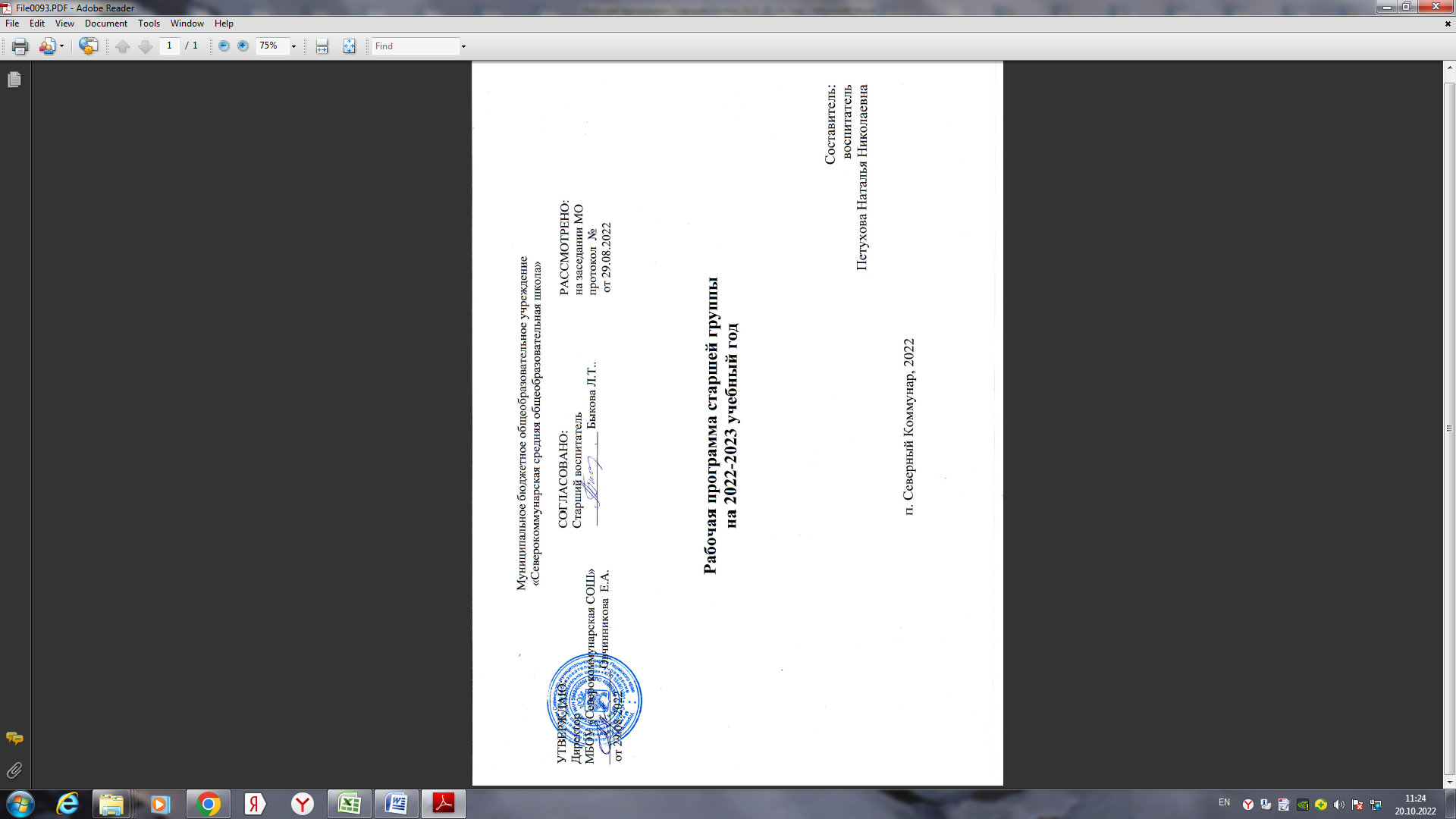 I.ЦЕЛЕВОЙ РАЗДЕЛ ПРОГРАММЫ1.1ПОЯСНИТЕЛЬНАЯЗАПИСКАРабочая программа по развитию детей группы от 5 до 6 лет (далее - Программа) разработана в соответствии с основной общеобразовательной программой МБОУ «Северокоммунарская СОШ», дошкольное образование.Программа определяет содержание и организацию образовательного процесса группы от 5 до 6 лет Муниципальное бюджетное общеобразовательное учреждение «Северокоммунарская средняя общеобразовательная школа»Программа строится на принципе личностно-ориентированного взаимодействия взрослого с детьми группы обеспечивает:социально – коммуникативное развитие;познавательное развитие;речевое развитие;художественно – эстетическое развитие;физическое развитие.от 5  до 6 лет с учетом их возрастных и индивидуальных особенностей.Наш детский сад работает по программе «Детство» Т.И. Бабаевой,  А.Г. Гогоберидзе.1.2. Цели и задачи реализации программы:Цель реализации основной образовательной программы дошкольного общего образования – обеспечение выполнения требований ФГОС ДО.Дошкольный возраст — яркая, неповторимая страница в жизни каждого человека. Именно в этот период начинается процесс социализации, устанавливается связь ребенка с ведущими сферами бытия: миром людей, природы, предметным миром. Происходит приобщение к культуре, к общечеловеческим ценностям. Закладывается фундамент здоровья. Дошкольное детство — время первоначального становления личности, формирования основ самосознания и индивидуальности ребенка. Поэтому программа «Детство» создана авторами как программа обогащенного развития детей дошкольного возраста, обеспечивающая единый процесс социализации — индивидуализации личности через осознание ребенком своих потребностей, возможностей и способностей. Цель программы – создать каждому ребенку в детском саду возможность для развития способностей, широкого взаимодействия с миром, активного практикования в разных видах деятельности, творческой самореализации. Программа направлена на развитие самостоятельности, познавательной и коммуникативной активности, социальной уверенности и ценностных ориентаций, определяющих поведение, деятельность и отношение ребенка к миру. Это станет возможно, если взрослые будут нацелены на:развитие личности детей дошкольного возраста в различных видах общения и деятельности с учётом их возрастных, индивидуальных психологических и физиологических особенностей. создание условий развития ребенка, открывающих возможности для его позитивной социализации, личностного развития, развития инициативы и творческих способностей на основе сотрудничества со взрослыми и сверстниками и в соответствующих возрасту видах деятельности; создание развивающей образовательной среды, которая представляет собой систему условий социализации и индивидуализации  детей.Программа «Детство», разработанная на основе ФГОС дошкольного образования, ориентирована на:охрану и укрепление физического и психического здоровья детей, в том числе их эмоционального благополучия; обеспечение равных возможностей для полноценного развития каждого ребёнка в период дошкольного детства независимо от места проживания, пола, нации, языка, социального статуса, психофизиологических и других особенностей (в том числе ограниченных возможностей здоровья); обеспечение преемственности целей, задач и содержания образования, реализуемых в рамках образовательных программ дошкольного и начального общего образования;создание благоприятных условий развития детей в соответствии с их возрастными и индивидуальными особенностями и склонностями, развития способностей и творческого потенциала каждого ребёнка как субъекта отношений с самим собой, другими детьми, взрослыми и миром; объединение обучения и воспитания в целостный образовательный процесс на основе духовно-нравственных и социокультурных ценностей и принятых в обществе правил и норм поведения в интересах человека, семьи, общества; формирование общей культуры личности детей, развитие их социальных, нравственных, эстетических, интеллектуальных, физических качеств, инициативности, самостоятельности и ответственности ребёнка, формирование предпосылок учебной деятельности; обеспечение вариативности и разнообразия содержания Программ и организационных форм дошкольного образования, возможности формирования Программ различной направленности с учётом образовательных потребностей и способностей детей; формирование социокультурной среды, соответствующей возрастным, индивидуальным, психологическим  и физиологическим особенностям детей; обеспечение психолого-педагогической поддержки семьи и повышения компетентности родителей (законных представителей) в вопросах развития и образования, охраны и укрепления здоровья детей.Приоритетными задачами развития и воспитания детей по программе «Детство» являются: укрепление физического и психического здоровья ребенка, формирование основ его двигательной и гигиенической культуры; целостное развитие ребенка как субъекта посильных дошкольнику видов деятельности; обогащенное развитие ребенка, обеспечивающее единый процесс социализации–индивидуализации с учетом детских потребностей, возможностей и способностей; развитие на основе разного образовательного содержания эмоциональной отзывчивости, способности к сопереживанию, готовности к проявлению гуманного отношения в детской деятельности, поведении, поступках; развитие познавательной активности, любознательности, стремления к самостоятельному познанию и размышлению, развитие умственныхспособностей и речи ребенка; пробуждение творческой активности и воображения ребенка, желания включаться в творческую деятельность;органическое вхождение ребенка в современный мир, разнообразное взаимодействие дошкольников с различными сферами культуры: с изобразительным искусством и музыкой, детской литературой и родным языком, экологией, математикой, игрой;  приобщение ребенка к  культуре своей страны и воспитание уважения к другим народам и культурам; приобщение ребенка к красоте, добру, ненасилию, ибо важно, чтобы дошкольный возраст стал временем, когда у ребенка пробуждается чувство своей сопричастности к миру, желание совершать добрые поступки. Особенности содержания программы «Детство»Содержание программы «Детство» человекоориентированно и направлено на воспитание гуманного отношения к миру (В.И. Логинова).  Оно выстроено в соответствии с актуальными интересами современных дошкольников и направлено на их взаимодействие с разными сферами культуры: с изобразительным искусством и музыкой, детской литературой и родным языком, миром природы, предметным и социальным миром, игровой, гигиенической, бытовой и двигательной культурой. Такое широкое культурно-образовательное содержание становится основой для развития познавательных и творческих способностей, для удовлетворения индивидуальных склонностей и интересов детей на разных ступенях дошкольного детства. 	Доступное содержание культуры раскрывается дошкольнику в своем объектном, ценностном, и деятельностно-творческом выражении. В каждом разделе программы предусматривается действие общего механизма: происходит увлекательное знакомство детей с характерными для той или иной области культуры объектами, освоение в разнообразной деятельности познавательных, практических, речевых и творческих умений, позволяющих ребенку проявить в меру своих индивидуальных возможностей самостоятельность и творческую активность, создаются условия для эмоционального принятия детьми соответствующих моральных и эстетических ценностей. В результате дошкольник приобретает необходимый личный социокультурный опыт, который становится фундаментом полноценного развития и готовности к школе. Ведущие условия реализации программы «Детство»Ребенок дошкольного возраста это, прежде всего, неутомимый деятель, с удовольствием и живым интересом познающий и проявляющий себя в окружающем пространстве. Процесс развития дошкольника осуществляется успешно при условии его активного и разнообразного взаимодействия с миром.  Деятельностная природа дошкольника подчеркнута в девизе программы «Чувствовать-Познавать-Творить». Эти слова определяют три взаимосвязанные линии развития ребенка, которые пронизывают все разделы программы, придавая ей целостность и единую направленность, проявляясь в интеграции социально-эмоционального, познавательного и созидательно-творческого отношения дошкольника к миру. Реализация Программы ориентирована на: создание каждому ребенку условий для наиболее полного раскрытия возрастных возможностей и способностей, так как задача дошкольного воспитания состоит не в максимальном ускорении развития дошкольника, и не в форсировании сроков и темпов перевода его на «рельсы» школьного возраста;обеспечение разнообразия детской деятельности – близкой и естественной для ребенка: игры, общения со взрослыми и сверстниками, экспериментирования, предметной, изобразительной, музыкальной. Чем полнее и разнообразнее детская деятельность, тем больше она значима для ребенка и отвечает его природе;ориентацию всех условий реализации программы на ребенка, создание эмоционально-комфортной обстановки и благоприятной среды его позитивного развития;полноценного проживания ребёнком всех этапов детства (младенческого, раннего и дошкольного возраста), обогащение  (амплификация) детского развития; построения образовательной деятельности на основе индивидуальных особенностей каждого ребенка, при котором сам ребенок становится активным в выборе содержания своего образования, становится субъектом дошкольного образования;  содействия и сотрудничества детей и взрослых, признания ребенка полноценным участником (субъектом) образовательных отношений; поддержки инициативы детей в различных видах деятельности; сотрудничества  с семьёй; приобщения детей к социокультурным нормам, традициям семьи, общества и государства; формирования познавательных интересов и познавательных действий ребенка в различных видах деятельности; возрастной адекватности дошкольного образования (соответствия условий, требований, методов возрасту  и особенностям развития); учёта этнокультурной ситуации развития детей.1.3. Принципы и подходы к формированию программы «Детство»Программа Детство – программа, ориентированная на современного ребенкаПринципы разработаны на основе Стандарта:1) поддержка разнообразия детства; сохранение уникальности и самоценности детства как важного этапа в общем развитии человека, самоценность детства – понимание (рассмотрение) детства как периода жизни значимого самого по себе, без всяких условий; значимого тем, что происходит с ребенком сейчас, а не тем, что этот период есть период подготовки к следующему периоду;2) личностно-развивающий и гуманистический характер взаимодействия взрослых (родителей (законных представителей), педагогических и иных работников Организации) и детей;3) уважение личности ребенка;4) реализация Программы в формах, специфических для детей данной возрастной группы, прежде всего в форме игры, познавательной и исследовательской деятельности, в форме творческой активности, обеспечивающей художественно-эстетическое развитие ребенка.Основная образовательная программа сформирована с учётом особенностей базового уровня системы общего образования с целью формирования общей культуры личности воспитанников, развития их социальных, нравственных, эстетических, интеллектуальных, физических качеств, инициативности, самостоятельности и ответственности ребёнка, формирования предпосылок учебной деятельности.Учитываются возраст детей и необходимость реализации образовательных задач  в определенных видах деятельности. Для детей дошкольного возраста это: игровая деятельность (включая сюжетно-ролевую игру как ведущую деятельность детей дошкольного возраста, а также игру с правилами и другие виды игры);коммуникативная (общение и взаимодействие со взрослыми и сверстниками);познавательно-исследовательская (исследования объектов окружающего мира и экспериментирования с ними;  восприятие художественной литературы и фольклора);самообслуживание и элементарный бытовой труд (в помещении и на улице);конструирование из разного материала, включая конструкторы, модули, бумагу, природный и иной материал;изобразительная(рисования, лепки, аппликации);музыкальная(восприятие и понимание смысла музыкальных произведений, пение, музыкально-ритмические движения, игры на детских музыкальных инструментах);двигательная (овладение основными движениями) активность ребенка.Для успешной реализации Программы учитываются психолого-педагогические условия: уважение педагогов к человеческому достоинству воспитанников, формирование и поддержка их положительной самооценки, уверенности в собственных возможностях и способностях;использование в образовательном процессе форм и методов работы с детьми, соответствующих их возрастным и индивидуальным особенностям (недопустимость как искусственного ускорения, так и искусственного замедления развития детей);построение образовательного процесса на основе взаимодействия взрослых с детьми, ориентированного на интересы и возможности каждого ребёнка и учитывающего социальную ситуацию его развития;поддержка педагогами положительного, доброжелательного отношения детей друг к другу и взаимодействия детей друг с другом в разных видах деятельности; поддержка инициативы и самостоятельности детей в специфических для них видах деятельности;возможность выбора детьми материалов,  видов активности, участников совместной деятельности и общения;защита детей от всех форм физического и психического насилия; поддержка Организацией и педагогами родителей дошкольников в воспитании детей, охране и укреплении их здоровья, вовлечение семей воспитанников непосредственно в образовательный процесс.Для получения качественного образования детьми с ОВЗ в рамках реализации Программы создаются необходимые условия для:диагностики и коррекции нарушений развития и социальной их адаптации; оказания ранней коррекционной помощи на основе специальных психолого-педагогических подходов и наиболее подходящих для этих воспитанников языков, методов, способов общения и условий, в максимальной степени способствующих получению дошкольного образования, а также социальному развитию этих детей, в том числе посредством организации инклюзивного образования.Принципы  подхода  к формированию рабочей ПрограммыСодержание Программы соответствует основным положениям возрастной психологии и дошкольной педагогики и выстроено по принципуразвивающего образования, целью которого является развитие ребенка и обеспечивает единство воспитательных, развивающих и обучающих целей и задач.Основные принципы построения и реализации             Программы: научной обоснованности и практической применимости;единства воспитательных, развивающих и обучающих целей и задач процесса образования детей дошкольного возраста, в процессе реализации которых формируются такие знания, умения и навыки, которые имеют непосредственное отношение к развитию детей дошкольного возраста;интеграции образовательных областей в соответствии с возрастными возможностями и особенностями воспитанников, спецификой и возможностями образовательных областей;комплексно-тематического построения образовательного процесса;решение программных образовательных задач в совместной деятельности взрослого и детей и самостоятельной деятельности детей не только в рамках непосредственно образовательной деятельности, но и при проведении режимных моментов в соответствии со спецификой дошкольного образовании.Задачи:1.4.ВОЗРАСТНЫЕОСОБЕННОСТИДЕТЕЙГРУППЫОТ 5 ДО 6ЛЕТСтарший дошкольный возраст (5-6 лет). Ребёнок 5—6 лет стремится познать себя и другого человека как представителя общества, постепенно начинает осознавать связи и зависимости в социальном поведении и взаимоотношениях людей.  В этом возрасте в поведении дошкольников происходят качественные изменения — формируется возможность саморегуляции, дети начинают предъявлять к себе те требования, которые раньше предъявлялись им взрослыми. Так они могут, не отвлекаясь на более интересные дела, доводить до конца малопривлекательную работу (убирать игрушки, наводить порядок в комнате и т.п.). Это становится возможным благодаря осознанию детьми общепринятых норм и правил поведения и обязательности их выполнения.  В возрасте от 5 до 6 лет происходят изменения в представлениях ребёнка о себе. Эти представления начинают включать не только характеристики, которыми ребёнок наделяет себя настоящего в данный отрезок времени, но и качества, которыми он хотел бы или, наоборот, не хотел бы обладать в будущем («Я хочу быть таким, как Человек-Паук», «Я буду, как принцесса» и т. д.). В них проявляются усваиваемые детьми этические нормы. В этом возрасте дети в значительной степени ориентированы на сверстников, большую часть времени проводят с ними в совместных играх и беседах, их оценки и мнения становятся существенными для них. Повышается избирательность и устойчивость взаимоотношений с ровесниками. Свои предпочтения дети объясняют успешностью того или иного ребёнка в игре. В этом возрасте дети имеют дифференцированное представление о своей гендерной принадлежности по существенным признакам (женские и мужские качества, особенности проявления чувств, эмоций, специфика гендерного поведения).  Существенные изменения происходят в игровом взаимодействии, в котором существенное место начинает занимать совместное обсуждение правил игры. При распределении детьми этого возраста ролей для игры можно иногда наблюдать и попытки совместного решения проблем («Кто будет…?»). Вместе с тем согласование действий, распределение обязанностей у детей чаще всего возникает ещё по ходу самой игры. Усложняется игровое пространство (например, в игре «Театр» выделяются сцена и гримёрная). Игровые действия становятся разнообразными. Вне игры общение детей становится менее ситуативным. Они охотно рассказывают о том, что с ними произошло: где были, что видели и т. д. Дети внимательно слушают друг друга, эмоционально сопереживают рассказам друзей. Более совершенной становится крупная моторика. Ребёнок этого возраста способен к освоению сложных движений: может пройти по неширокой скамейке и при этом даже перешагнуть через небольшое препятствие; умеет отбивать мяч о землю одной рукой несколько раз подряд. Уже наблюдаются различия в движениях мальчиков и девочек (у мальчиков — более порывистые, у девочек — мягкие, плавные, уравновешенные), в общей конфигурации тела в зависимости от пола ребёнка.  К пяти годам дети обладают довольно большим запасом представлений об окружающем, которые получают благодаря своей активности, стремлению задавать вопросы и экспериментировать. Ребёнок этого возраста уже хорошо знает основные цвета и имеет представления об оттенках (например, может показать два оттенка одного цвета: светло-красный и тёмно-красный). Дети шестого года жизни могут рассказать, чем отличаются геометрические фигуры друг от друга. Для них не составит труда сопоставить между собой по величине большое количество предметов: например, расставить по порядку семь—десять тарелок разной величины и разложить к ним соответствующее количество ложек разного размера. Возрастает способность ребёнка ориентироваться в пространстве.  Внимание детей становится более устойчивым и произвольным. Они могут заниматься не очень привлекательным, но нужным делом в течение 20— 25 мин вместе со взрослым. Ребёнок этого возраста уже способен действовать по правилу, которое задаётся взрослым. Объём памяти изменяется не существенно, улучшается её устойчивость. При этом для запоминания дети уже могут использовать несложные приёмы и средства. В 5—6 лет ведущее значение приобретает наглядно-образное мышление, которое позволяет ребёнку решать более сложные задачи с использованием обобщённых наглядных средств (схем, чертежей и пр.) и обобщённых представлений о свойствах различных предметов и явлений. Возраст 5—6 лет можно охарактеризовать как возраст овладения ребёнком активным (продуктивным) воображением, которое начинает приобретать самостоятельность, отделяясь от практической деятельности и предваряя её. Образы воображения значительно полнее и точнее воспроизводят действительность. Ребёнок чётко начинает различать действительное и вымышленное.  Действия воображения — создание и воплощение замысла — начинают складываться первоначально в игре. Это проявляется в том, что прежде игры рождается её замысел и сюжет. Постепенно дети приобретают способность действовать по предварительному замыслу в конструировании и рисовании. На шестом году жизни ребёнка происходят важные изменения в развитии речи. Для детей этого возраста становится нормой правильное произношение звуков. Дети начинают употреблять обобщающие слова, синонимы, антонимы, оттенки значений слов, многозначные слова. Словарь детей также активно пополняется существительными, обозначающими названия профессий, социальных учреждений (библиотека, почта, универсам, спортивный клуб и т. д.); глаголами, обозначающими трудовые действия людей разных профессий, прилагательными и наречиями, отражающими качество действий, отношение людей к профессиональной деятельности. Дети учатся самостоятельно строить игровые и деловые диалоги, осваивая правила речевого этикета, пользоваться прямой и косвенной речью; в описательном и повествовательном монологах способны передать состояние героя, его настроение, отношение к событию, используя эпитеты и сравнения.  Круг чтения ребёнка 5—6 лет пополняется произведениями разнообразной тематики, в том числе связанной с проблемами семьи, взаимоотношений со взрослыми, сверстниками, с историей страны. Он способен удерживать в памяти большой объём информации, ему доступно чтение с продолжением.  Повышаются возможности безопасности жизнедеятельности ребенка 5— 6 лет. Это связано с ростом осознанности и произвольности поведения, преодолением эгоцентрической позиции (ребёнок становится способным встать на позицию другого). Развивается прогностическая функция мышления, что позволяет ребёнку видеть перспективу событий, предвидеть (предвосхищать) близкие и отдалённые последствия собственных действий и поступков и действий и поступков других людей.  В старшем дошкольном возрасте освоенные ранее виды детского труда выполняются качественно, быстро, осознанно. Становится возможным освоение детьми разных видов ручного труда.  В процессе восприятия художественных произведений, произведений музыкального и изобразительного искусства дети способны осуществлять выбор того (произведений, персонажей, образов), что им больше нравится, обосновывая его с помощью элементов эстетической оценки. Они эмоционально откликаются на те произведения искусства, в которых переданы понятные им чувства и отношения, различные эмоциональные состояния людей, животных, борьба добра со злом. Совершенствуется качество музыкальной деятельности. Творческие проявления становятся более осознанными и направленными (образ, средства выразительности продумываются и сознательно подбираются детьми). В продуктивной деятельности дети также могут изобразить задуманное (замысел ведёт за собой изображение).  ПЛАНИРУЕМЫЕ РЕЗУЛЬТАТЫ  ОСВОЕНИЯ ПРОГРАММЫ К шести годам Проявляет  самостоятельность 	в разнообразных 	видах деятельности, стремится к 	проявлению творческой инициативы. Может самостоятельно поставить 	цель, обдумать 	путь 	к её достижению, осуществить замысел и оценить полученный результат с 	позиции цели.  Понимает эмоциональные состояния взрослых и других детей, выраженные в мимике, пантомимике, действиях, интонации речи, проявляет готовность помочь, сочувствие. Способен находить общие черты в настроении людей, музыки, природы, картины, скульптурного изображения. Высказывает свое мнение о причинах того или 	иного эмоционального 	состояния людей, понимает некоторые образные средства, которые используются для передачи настроения в изобразительном искусстве, 	музыке, 	в художественной литературе. Дети 	могут самостоятельно или с небольшой помощью воспитателя объединяться для совместной деятельности, определять общий замысел, распределять роли, согласовывать действия, оценивать полученный результат и характер взаимоотношений. Стремится регулировать свою активность: соблюдать очередность, учитывать права других людей. Проявляет инициативу в общении — 	делится впечатлениями со сверстниками, задает вопросы, привлекает к общению других детей.  Может предварительно  обозначить тему игры; заинтересован совместной 	игрой. Согласовывает 	в игровой деятельности свои интересы и интересы партнеров  умеют объяснить замыслы, адресовать обращение партнеру. Проявляет 	интерес к игровому экспериментированию, к развивающим и познавательным играм; в играх с готовым содержанием и правилами действуют в точном соответствии с игровой задачей и правилами.Имеет богатый словарный запас. Речь чистая, грамматически правильная, выразительная. Значительно увеличивается 	запас слов, совершенствуется грамматический 	строй речи, появляются элементарные виды суждений 	об окружающем. Пользуется не только  простыми, но и  сложными предложениями.Проявляет 	интерес 	к физическим упражнениям. Правильно выполняет физические упражнения, проявляет самоконтроль и самооценку. Может самостоятельно придумать и выполнить несложные физические упражнения. Самостоятельно выполняет 	основные  культурно-гигиенические процессы  (культура еды, умывание, одевание), владеет приемами чистки одежды и обуви с помощью щетки. Самостоятельно замечает, когда нужно вымыть руки или причесаться. Освоил отдельные правила безопасного поведения, способен рассказать взрослому о своем самочувствии и о некоторых опасных ситуациях, которых нужно избегать. Проявляет уважение к взрослым. Умеет интересоваться состоянием здоровья близких людей, ласково называть их. Стремится рассказывать старшим о своих делах, любимых играх и книгах. Внимателен к поручениям взрослых, проявляет самостоятельность и настойчивость в их выполнении, вступает в сотрудничество. Проявляет интеллектуальную активность, проявляется познавательный интерес. Может принять и 	самостоятельно поставить познавательную задачу и решить её доступными способами. Проявляет интеллектуальные эмоции, догадку и сообразительность, с  удовольствием экспериментирует. Испытывает интерес к событиям, находящимся за рамками личного опыта, интересуется событиями прошлого и будущего, жизнью родного города и страны, разными народами, животным и растительным миром. Фантазирует, сочиняет разные истории, предлагает пути решения проблем. Знает свое имя, отчество, фамилию, пол, дату рождения, адрес, номер телефона, членов семьи, профессии родителей. Располагает некоторыми сведениями об организме, назначении отдельных органов, условиях их нормального функционирования. Охотно рассказывает о себе, событиях своей жизни, мечтах, достижениях, увлечениях. Имеет положительную самооценку, стремится к 	успешной деятельности. Имеет представления о семье, семейных и родственных отношениях, знает, как поддерживаются родственные связи, как проявляются отношения любви и заботы в семье, знает некоторые культурные традиции и увлечения членов семьи. Имеет представление о значимости профессий родителей, устанавливает связи между видами труда.Имеет развернутые представления о родном городе. Знает название своей страны, ее государственные символы, испытывает чувство гордости своей страной. Имеет некоторые представления о природе родной страны, достопримечательностях России и родного города, ярких событиях ее недавнего прошлого, великих россиянах. Проявляет интерес к жизни людей в других странах мира. Стремится поделиться впечатлениями о поездках в другие города, другие страны мира. Имеет представления о многообразии растений и животных, их потребностях как живых организмов, владеет представлениями об уходе за растениями, некоторыми животными, стремится применять имеющиеся представления в собственной деятельности. Соблюдает установленный порядок поведения 	в 	группе, ориентируется в своем поведении не только на контроль 	воспитателя, но и на самоконтроль на основе 		известных правил, 	владеет приемами справедливого распределения игрушек, предметов. Понимает, почему нужно выполнять правила культуры поведения, представляют последствия своих неосторожных действий для других детей. Стремится к мирному разрешению конфликтов. Может испытывать потребность в поддержке и направлении взрослого в выполнении правил поведения в новых условиях. Слушает и понимает взрослого, действует по правилу или образцу в разных видах деятельности, способен к произвольным действиям, самостоятельно планирует и называет два-три последовательных действия, способен удерживать в памяти правило, высказанное взрослым и действовать по нему без напоминания, способен аргументировать свои суждения, стремится к результативному выполнению работы в соответствии с темой, к позитивной оценке результата взрослым.II.СОДЕРЖАТЕЛЬНЫЙ РАЗДЕЛ  ПРОГРАММЫ2.1     ИГРА КАК ОСОБОЕ ПРОСТРАНСТВО РАЗВИТИЯ Старшая группаВ старшей группе необходимо создать условия для активной, разнообразной творческой игровой деятельности. Задачи развития игровой деятельности: Развивать умение играть на основе совместного со сверстниками сюжетосложения: сначала через передачу в игре знакомых сказок и историй, затем через внесение изменений в знакомый сказочный сюжет (введение новой роли, действия, события), впоследствии — через сложение новых творческих сюжетов. Обогащать содержание сюжетных игр детей на основе знакомства с явлениями социальной действительности и отношениями людей (школа, магазин, больница, парикмахерская, путешествия и др.), активизировать воображение на основе сюжетов сказок и мультипликационных фильмов. Совершенствовать умение следовать игровым правилам в дидактических, подвижных, развивающих играх. Развивать умение сотрудничать со сверстниками в разных видах игр: формулировать собственную точку зрения, выяснять точку зрения своего партнера, сравнивать их и согласовывать при помощи аргументации. Сюжетно-ролевые игры. Проявление интереса к сюжетно-ролевым играм, содержанием которых является отображение социальной действительностью, к комбинированию  в одном сюжете реальных и фантастических событий, разнообразных ситуаций взаимодействия людей, коллизий; появление сюжетно-ролевых игр новой тематики («Музей», «Книжный гипермаркет», «Туристическое агентство» и др.) и игр «с продолжением» сюжета в течение нескольких дней. Самостоятельное участие  в создании игровой обстановки с учетом темы игры и воображаемой ситуации, совместное с воспитателем изготовление игрушек-самоделок и предметов-заместителей до игры или по ее ходу. Освоение нового содержания сюжетно-ролевых игр в процессе общения и сотворчества воспитателя и детей, направленного на подготовку к игре: накопление содержания для игр, придумывание возможных игровых ситуаций, творческого создания обстановки для игр. Освоение умения фиксировать придуманные ситуации, события при помощи рисунков, пиктографического письма, записывания сюжетных событий воспитателем под диктовку детей и пр. Освоение способов сюжетосложения: придумывание целостных сюжетных событий в совместной с воспитаем и сверстниками игре-придумке; проговаривание части игровых событий во время игры, речевое обозначение места действия.   Самостоятельное называние своей роли до начала игры, обращение к партнеру по имени игрового персонажа. Проявление инициативы в ролевом диалоге со сверстником, изменение интонации голоса в зависимости от роли, характера и настроения игрового персонажа. Проявление способности передавать действия, отношения, характеры и настроения персонажей: требовательный учитель, любящая мама, капризная дочка использовать средства выразительности: мимика, жесты, движения, интонация. Самостоятельное или с небольшой помощью взрослого согласование общего игрового замысла с использованием разнообразных способов (считалки, жребий, договор по желанию), установлению договоренности о развитии сюжета и выборе ролей по ходу игры.  Самостоятельное создание игровой обстановки в зависимости от замысла игры, использование изобразительной или продуктивной деятельности детского коллекционирования (театральные программки. билеты, открытки, значки и пр.) для создания игровой обстановки, Режиссерские игры и игра-фантазирование Самостоятельное отображение в режиссерской игре и игрефантазировании литературного опыты, впечатлений от просмотра мультипликационных фильмов, комбинирование событий из разных источников, внесение в них изменений (новые события, герои), придумывание новых сюжетов по аналогии с известными. Освоение способов фиксирования новых сюжетов при помощи записей, пиктограмм, рисунков; составление альбомов «Наши игры», моделей сюжета при помощи условных обозначений.  Понимание необходимости изменять интонацию голоса в зависимости от создаваемого образа, самостоятельно передвигать игрушку по игровому полю, имитировать движения персонажей, использовать звукоподражание, комментировать события, происходящие в сюжете режиссерской игры, оценивать поступки героев. Активное стремление к согласованию развития сюжета со сверстниками, координации движения персонажей по игровому полю, ведению диалогов от имени игровых персонажей. Проявление творчества при создании обстановки для режиссерской игры: в подборе необходимых игрушек и предметов заместителей, оформлении игрового поля (лес, волшебная поляна, дом и пр.). С помощью воспитателя использовать полифункциональный игровой материал, участвовать в создании полифункционального игрового материала в совместной с воспитателем деятельности. В совместной с воспитателем игре-фантазировании использование приема частичного преобразования сюжета (замена места действия, замена героя, изменение характера персонажа), согласование придуманных событий с замыслами других игроков.                                                      Игровые импровизации и театрализация.В театрализацияхс помощью педагога и самостоятельно дети определяют место для «сцены» (ограждать, ставить ширмочки), создают игровую обстановку (готовят простейшие декорации: домики, силуэты деревьев, цветными шнурами или ленточками изображать реку, дорожку), согласовывают свои действия с другими «артистами». Действовуют и говорят от имени разных персонажей, отражают в игре содержание любимых литературных произведений, комбинировать сюжеты. В играх-имитациях детей побуждают выразительно и детально передавать разнообразные игровые образы, имитировать характерные движения, передавать в мимике и жестах различные эмоциональные состояния (медвежонок увидел бабочку и убежал за ней; мама-медведица ищет медвежонка, горюет, прислушивается к звукам леса, находит медвежонка, ласкает его, радуется; медвежонок счастлив). Воспитатель поддерживает стремление детей исполнять стихи, петь песенки в соответствии с игровым образом (медведица говорит густым, низким голосом, маленький зайчонок поет песенку тоненьким голоском).                                                Игра-экспериментирование с различными предметами и материалами.Игры с водой, льдом, снегом.«Очистим воду» (очистка воды от разных примесей с помощью различных фильтров — бумаги, марли, сетки). «Игра цвета» (делать цветную воду и получать новый цвет путем смешивания разных цветов в разных пропорциях). «Вырастим кристаллы» (делать насыщенный солевой раствор и путем испарения воды получать кристаллы соли). «Волшебная соль» (выращивание кристаллов соли на веточках, опущенных в солевой раствор). «Царство цветных льдинок» (заливать цветную воду в разные формочки и замораживать). «Брызгалки» (в мягких флаконах из-под шампуня проделать дырочки, залить воду и брызгаться, устраивать соревнования: чья «брызгалка» дальше брызнет и пр.). «Соревнование мыльных пузырей» (выдувание мыльных пузырей с помощью разных средств, соревнование на самый большой пузырь, самый «летучий», самый веселый). «Наливаем — выливаем» (наполнять водой разные сосуды с узким и широким горлом с помощью разных средств: воронок, пипеток, трубочек, мензурок, шприцев). «Делаем фонтан» (с помощью резиновой трубки, на одном конце которой воронка, а на другом наконечник, наливая воду, наблюдать, когда фонтан бьет выше, когда ниже). «Испытание кораблей» (делать разные корабли из бумаги, ореховой скорлупы, коробочек, испытывать их плавучесть на спокойной воде, во время ветра, нагоняя ветер разными способами, делая «бури»). Игры со светом. «Пускаем солнечные зайчики», «Солнечные зайчики догоняют друг друга» (пытаться на стене поймать своим зайчиком солнечный зайчик другого ребенка). «Подаем сигналы фонариками», «Поиск» (в темной комнате с помощью фонарика разыскивать спрятанную вещь). «Цветные сигналы» (придумать, с помощью каких средств можно изменить цвет сигнала фонарика). «Теневой театр» (на стене с помощью рук показывать тени разных зверей и птиц). «Рисование свечой» (вместе с воспитателем накапать воск на поверхность бумаги, затем покрыть краской — проступит восковой узор). Игры с магнитами, стеклом, резиной.«Испытание магнита» (экспериментирование с магнитом: притягивание разных предметов, какие притягиваются, какие нет; проверка подъемной силы магнита; какие предметы магнит поднимает, какие нет; через какие преграды может действовать магнит — через бумагу, картон, ткань, фанеру, воду и т. п.). «Таинственные фигурки» (с помощью магнита заставлять двигаться на листе бумаги или экране различные металлические фигурки, предметы: булавки, шпильки, проволочных человечков). «Попрыгунчики» (привязывать к длинной резинке разные предметы — колечки, мячики, фигурки — и, дергая за резинку, заставлять их подпрыгивать). Игры с увеличительными стеклами или микроскопом: рассматривание разных предметов, материалов, поиск оставленных «следов» (игра «Сыщики»). «Мир в цветном стекле» (рассматривать окружающее через стекла разного цвета, узнавать, какие цвета «похищает» то или иное цветное стекло; специально рисовать «волшебные» картинки, накладывать одно цветное изображение на другое, а затем «находить» их, рассматривая в цветное стекло, и пр.). Игры с бумагой. Изготовление фигурок и предметов по типу «оригами». «Вертушки» (изготовление разных бумажных вертушек и испытание их). «Гармошка» (с помощью тонкой бумаги и расчески гудеть, играть, как на губной гармошке). «Отпечатки» (делать отпечатки на бумаге с помощью самодельных печаток: вырезать их из картофеля, моркови, пробок и т. п.). «Таинственные письмена» (рисовать или писать на бумаге молоком, лимонным или луковым соком, затем вместе с воспитателем нагревать бумагу и узнавать, что написано в таинственном письме). «Цветные брызги» (брызгать на положенные на бумагу силуэты цветной краской, затем убирать силуэты и получать изображение на цветном фоне). Экспериментирование с копировальной бумагой разного цвета (рисовать, делать несколько копий и пр.). «Борьба с наводнением» (на пластиковой или деревянной поверхности располагаются капли воды, небольшие лужицы; дети ищут способ осушить их, используя разную бумагу, марлю, ткань и пр.).                                                                                       Дидактические и развивающие игры.                                                                                Игры с готовым содержанием и правилами. Игры на сравнение предметов по нескольким признакам, установление сериационных рядов по разным основаниям, на группировку объектов на основе существенных признаков (живое — неживое; реальное — фантастическое; домашние — дикие животные). Игры на узнавание предметов по описанию, по вопросам («Угадай, что задумали»; «Вопрос — ответ»). Составление целого из частей (10—12 частей). Игры, связанные с ориентировкой по схеме, модели, плану, условным знакам, сигналам («Найти путь к домику»; «Найти клад по схеме»). Игры на осуществление контрольнопроверочных действий («Найди ошибку», «Контролер», «Найди отличия»). Речевые игры. Народные игры («Садовник», «Краски», «Катилась торба с высокого горба»). Игры с запрещающими действиями и правилами («Фанты», «Черное и белое», «Да и нет не говорите»). Различные виды лото. Интеллектуальные, развивающие игры (головоломки, лабиринты, смекалки, «Геоконт», «Тантрам», «Колумбово яйцо», «Волшебный квадрат»). Умение детей сознательно принимать игровую задачу, выполнять игровые действия по правилам, добиваться правильного результата. Понимание необходимости действовать в игре согласованно, соблюдать очередность действий, проявлять выдержку. Контролировать свои действия и действия других играющих, исправлять ошибки. Проявление настойчивости в поиске решения, умение видеть правильность результата. Самостоятельное объяснение сверстнику хода решения игровой задачи. Знание нескольких игр с правилами и уметь их организовать. Проявление инициативы в придумывании новые правил в играх, стремление разнообразить их содержание за счет новых игровых действий. Результаты развития игровой  деятельности2.2. ОБРАЗОВАТЕЛЬНАЯ ОБЛАСТЬ  «СОЦИАЛЬНО-КОММУНИКАТИВНОЕ РАЗВИТИЕ»                                                        Дошкольник входит в мир социальных отношений.                                                  Задачи образовательной деятельности Воспитание доброжелательного отношения к людям, уважения к старшим, дружеских взаимоотношений со сверстниками, заботливого отношения к малышам. Развитие добрых чувств, эмоциональной отзывчивости, умения различать настроение и эмоциональное состояние окружающих людей и учитывать это в своем поведении Воспитание культуры поведения и общения, привычки  следовать правилам культуры, быть вежливым по отношению к людям, сдерживать непосредственные эмоциональные побуждения, если они приносят неудобство окружающим. Развитие положительной самооценки, уверенности в себе, чувства собственного достоинства, желания следовать социально-одобряемым нормам поведения, осознание роста своих возможностей и стремление к новым достижениям.                                                       Содержание образовательной деятельности Эмоции. Знакомство с разнообразием эмоциональных состояний взрослых и сверстников, их выражение в мимике, пантомимике, действиях, интонации речи (радость, веселье, огорчение, удивление, обида, доброта, нежность, восхищение). Развитие эмоциональной  отзывчивости, освоение способов  эмоциональной поддержки сверстника, взрослого, пожилого человека. Понимание того, что нельзя смеяться над недостатками внешности других детей, дразнить, давать прозвища; проявлять равнодушие к обиженному, слабому человеку. Взаимоотношения и сотрудничество. Проявление доброжелательного отношения к сверстникам, уважения к взрослым. Овладение при поддержке взрослого умениями совместной деятельности: принимать общую цель, договариваться о способах деятельности и материалах, в процессе общего дела быть внимательными друг к другу, добиваться хорошего результата, выражать свое отношение к результату и взаимоотношениям («Все работали дружно, вырезали много красивых снежинок и теперь мы украсим ими нашу группу».). Освоение разных формы совместной деятельности и сотрудничества со сверстниками: работа парами, подгруппами, фронтально- вместе со всеми. Оценка результатов совместных действий. Правила культуры поведения, общения со взрослыми и сверстниками. Знакомство детей с правилами культуры поведения по отношению к взрослым и сверстникам. Упражнение в использовании культурных форм общения: обращаться к взрослым по имени и отчеству, на «ВЫ», вежливо обращаться с просьбой, самостоятельно здороваться, прощаться, благодарить за помощь и заботу. Быть дружелюбным и справедливым по отношению к сверстникам. В разговоре смотреть на собеседника, говорить приветливо, не перебивать говорящего и не прерывать разговора, если он не закончен, избегать грубого тона в общении. Умение оценить поступки с позиции правил культуры поведения и общения. Семья. Обогащение представлений  о семье, семейных и родственных отношениях: члены семьи, ближайшие родственники по линии матери и отца. Понимание того, как поддерживаются родственные связи (переписка, разговор по телефону, посещения, электронная почта), как проявляются в семье забота, любовь, уважение друг к другу. Знание некоторых семейных традиций,  любимых занятий членов семьи. Представления о поведении в случае болезни кого-то из членов семьи, некоторые правила помощи больному. Правила отношения к пожилым людям в семье.Результаты образовательной деятельности Развиваем ценностное отношение к труду.   Задачи образовательной деятельности Формировать у детей представления о профессиях, роли труда взрослых в жизни общества и каждого человека. Воспитывать уважение и благодарность к людям, создающим своим трудом разнообразные материальные и культурные ценности, необходимые современному человеку для жизни;  Обеспечивать развитие самостоятельности и инициативы в труде, расширять диапазон обязанностей в элементарной трудовой деятельности по самообслуживанию, хозяйственно-бытовому, ручному труду и конструированию, труду в природе в объеме возрастных возможностей старших дошкольников,  Способствовать развитию творческих способностей, позиции субъекта в продуктивных видах детского досуга на основе осознания ребенком собственных интересов, желаний и предпочтений. Содержание образовательной деятельности. Труд взрослых и рукотворный мир. Конкретные профессии и взаимосвязи между ними, содержание труда в соответствии с общей структурой трудового процесса: цель и мотив, материалы и предметы труда, инструменты и оборудование, набор трудовых действий, результат. (Архитекторы проектируют новые здания и мосты; строители осуществляют задуманное; шоферы подвозят строительный материал; рекламные агенты и менеджеры осуществляют продажу квартир). Понимание роли современной техники и материалов в трудовой деятельности взрослых,  Уважение к труду родителей, представление о материальном обеспечении  семьи, ее бюджете. Самообслуживание и детский труд. Развитие самостоятельности в самообслуживании. Расширение объема процессов самообслуживания и хозяйственно-бытового труда (убрать игрушки, застелить свою постель, вытереть пыль, вымыть дома после еды чайную посуду). Освоение  трудовых процессов, обеспечивающих ребенку возможность с небольшой помощью взрослого заботиться о своей одежде и обуви (почистить, высушить после прогулки). Представления о роли самообслуживания в заботе о здоровье: важность чистоты кожи, полоскания рта после еды. Участие в новых видах дежурства – по уголку природы, помощи педагогам при подготовке к занятиям.   Освоение  способов распределения коллективной работы по типу общего труда (объединение всех результатов детского труда в единый) и совместного выполнения трудового процесса, когда предмет труда переходит от одного участника труда к другому для выполнения действий. Представления о ручном труде и конструировании. Освоение умений создания поделок из бумаги, ткани, дерева, природного материала и конструкторов, способов конструирования из «бросового» материала, изготовление игрушек в технике оригами. Хозяйственная помощь детей в семье (совместно со взрослыми мыть посуду, поливать растения, кормить домашних животных, участвовать со взрослыми в приготовлении пищи и уборке квартиры). Результаты образовательной деятельности Формирование основ безопасного поведения в быту, социуме, природе. Задачи образовательной деятельности Формировать  представлений детей об основных источниках и видах опасности в быту, на улице, в природе и способах безопасного поведения; о правилах безопасности дорожного движения в качестве пешехода и пассажира транспортного средства; Формировать  умения самостоятельного безопасного поведения в повседневной жизни  на основе правил безопасного поведения. Содержание образовательной деятельности Обогащение представлений о разнообразии источников и причин опасности в быту, на улице, в природе, о типичных ошибках, в ситуациях опасных для жизни и здоровья (пожар, мороз, гроза, жаркое солнце, купание в незнакомом водоеме, переход по льду, контакты с бездомными животными  и пр.). Представления о последствиях неосторожных действий (ушиб, обморожение, ожог,укус и пр.). Освоение правил поведения на улице, при переходе проезжей части дороги. Знание  сигналов светофора, указателей перехода улицы, остановок транспорта.   Правила поведения с незнакомыми людьми: вступать в общение только в присутствии и разрешении родителей, не принимать угощения, подарки от незнакомых людей без согласия родителей, не открывать дверь чужим людям и пр.   Результаты образовательной деятельности 2.3.ОБРАЗОВАТЕЛЬНАЯ ОБЛАСТЬ  «ПОЗНАВАТЕЛЬНОЕ РАЗВИТИЕ»Задачи образовательной деятельностиРазвивать интерес к самостоятельному познанию объектов окружающего мира в его разнообразных проявлениях и простейших зависимостях.  Развивать аналитическое восприятие, умение использовать разные способы познания: обследование объектов, установление связей между способом обследования и познаваемым свойством предмета, сравнение по разным основаниям (внешне видимым и скрытым существенным признакам), измерение, упорядочивание, классификация.  Развивать умение отражать результаты познания в речи, рассуждать, пояснять, приводить примеры и аналогии.  Воспитывать эмоционально-ценностное отношение к окружающему миру (природе, людям, предметам).  Поддерживать творческое отражение результатов познания в продуктах детской деятельности.  Обогащать представления о людях, их нравственных качествах, гендерных отличиях, 	социальных 	и 	профессиональных 	ролях, 	правилах взаимоотношений взрослых и детей. Развивать представления ребенка о себе, своих умениях, некоторых особенностях человеческого организма. Развивать представления о родном городе и стране, гражданско-патриотические чувства. Поддерживать стремление узнавать о других странах и народах мира. Содержание образовательной деятельности Развитие сенсорной культуры Различение и называние всех цветов спектра и ахроматических цветов (черный, серый, белый), оттенков цвета (темно-красный, светло-серый), 3-5 тонов цвета (малиновый, лимонный, салатный, бирюзовый, сиреневый…), теплых и холодных оттенков. Различение и называние геометрических фигур (круг, квадрат, овал, прямоугольник, треугольник, ромб, трапеция), освоение способов  воссоздания фигуры из частей, деления фигуры на части; освоение умения выделять (с помощью взрослого) структуру плоских геометрических фигур (стороны, углы, вершины). Использование сенсорных эталонов для оценки свойств предметов (фуражка темно-синяя, значок в форме ромба, стакан глубже чашки, книга тяжелее тетрадки). Освоение умений выделять сходство и отличие между группами предметов. Проявление умения сравнивать предметы, выделять3-5 признаков сходства и отличия, группировать предметы по разным основаниям преимущественно на основе зрительной оценки; различать звуки (музыкальные звуки по разным характеристикам: высоте, тембру, громкости, длительности, звуки родного языка).  	Формирование первичных представлений о себе, других людях Развитие интереса к людям разного пола и возраста. Овладение пониманием особенностей проявления характерных мужских и женских качеств, умениями оценивать поступки людей разного пола с учетом гендерной принадлежности. Освоение разнообразия мужских и женских имен, происхождения некоторых имен, имени и отчества. Освоение представлений  о многообразии социальных ролей, выполняемых взрослыми: Понимание труда людей как основы создания богатства окружающего мира.  Освоение представлений о себеи семье: о своем имени, фамилии, поле, возрасте, месте жительства, домашнем адресе, увлечениях членов семьи, профессиях родителей. Овладение некоторыми сведениями об организме, понимание назначения отдельных органов и условиях их нормального функционирования.  Формирование первичных представлений о Малой родине и Отечестве, многообразии стран и народов мира. Освоение представлений о своем городе (селе)- названия родного города (села), его особенностях (местах отдыха и работы близких, основных достопримечательностях). Освоение представлений о названии ближайших улиц, назначении некоторых общественных учреждениях города (села) магазинов, поликлиники, больниц, кинотеатров, кафе. Понимание особенностей правил поведения в общественных учреждениях города. Проявление интереса к родной стране. Освоение представлений о ее столице, государственном флаге и гербе. Освоение представлений о содержании основных государственных праздников России, ярких исторических событиях, героях России. Понимание многообразия россиян разных национальностей - особенностей их внешнего вида, одежды, традиций. Развитие интереса к сказкам, песням, играм разных народов. Развитие толерантности по отношению к людям разных национальностей. Понимание того, что все люди трудятся, чтобы жить счастливо и сделать свою страну богатой и счастливой. Освоение представлений о других странах и народах мира.Понимание, чтов других странах есть свои достопримечательности, традиции, свои флаги и гербы. Развитие интереса к жизни людей в разных странах. Понимание того, что люди из разных стран  стремятся беречь Землю и дружить. Ребенок открывает мир природы Увеличение объема представлений о многообразии мира растений, животных, грибов.  Умение видеть различия в потребностях у конкретных животных и растений (во влаге, тепле, пище, воздухе, месте обитания и убежище). Обнаружение признаков благоприятного или неблагоприятного состояния природных объектови их причин (у растения сломана ветка, повреждены корни, листья опутаны паутиной).Сравнение растений и животных по разным основаниям, отнесение их к определенным группам (деревья, кусты, травы; грибы; рыбы, птицы, звери, насекомые) по признакам сходства. Установление сходства между животными, растениями и человеком (питается, дышит воздухом, двигается и т.д.) и отличия  (думает, говорит, испытывает чувства и т.д.). Представления о неживой природе как среде обитания животных и растений, ее особенности (состав, качества и свойства). Особенности жизни живых существ в определенной среде обитания.  Установление последовательности сезонных изменений в природе (смена условий в неживой природе влечет изменения в жизни растений, насекомых, птиц и других животных) и в жизни людей. Понимание причин этих явлений.  Накопление представлений о жизни животных и растений в разных климатических условиях: в пустыне, на севере (особенности климата, особенности приспособления растений и животных к жизни в пустыне, на Севере). Установление стадий роста и развития  хорошо знакомых детям животных и растений, яркие изменения внешнего вида и повадок детенышей животных в процессе роста. Развитие представлений о природных сообществах растений и животных (лес, водоем, луг, парк),  их обитателях, установление причин их совместного существования (в лесу растет много деревьев, они создают тень, поэтому под деревьями произрастают тенелюбивые кустарники, травы и грибы и т.д.).  Понимание разнообразных ценностей природы (Эстетическая, познавательная, практическая ценности, природа как среда жизни человека). Осознание правил поведения в природе.  Первые шаги в математику. Исследуем и экспериментируем. Использование приемов сравнения, упорядочивания и классификации на основе выделения их существенных свойств и отношений: подобия (такой же, как …; столько же, сколько …), порядка (тяжелый, легче, еще легче…), включения (часть и целое). Понимать и находить, от какого целого та или иная часть, на сколько частей разделено целое, если эта часть является половиной, а другая четвертью. Овладение умениями пользоваться числами и цифрами для  обозначения количества и результата сравнения в пределах первого десятка.  Освоение измерения (длины, ширины, высоты) мерками разного размера, фиксация результата числом и цифрой. Освоение умения увеличивать и уменьшать числа на один, два, присчитывать и отсчитывать по одному, освоение состава чисел из двух меньших. Проявление умения устанавливать простейшие зависимости между объектами: сохранения и изменения, порядка следования, преобразования, пространственные и временные зависимости.  Результаты образовательной деятельности 2.4.ОБРАЗОВАТЕЛЬНАЯ ОБЛАСТЬ «РЕЧЕВОЕ РАЗВИТИЕ»Задачи образовательной деятельности Развивать монологические формы речи, стимулировать речевое творчество детей. обогащать представления детей о правилах речевого этикета и способствовать осознанному желанию и умению детей следовать им в процессе общения. Развивать умение соблюдать этику общения в условиях коллективного взаимодействия. Обогащать словарь детей за счет расширения представлений о явлениях социальной жизни, взаимоотношениях и характерах людей. Развивать умение замечать и доброжелательно исправлять ошибки в речи сверстников. Воспитывать интерес к письменным формам речи. Поддерживать интерес к рассказыванию по собственной инициативе. Развивать первоначальные представления об особенностях литературы: о родах (фольклор и авторская литература), видах (проза и поэзия), о многообразии жанров и их некоторых признаках (композиция, средства языковой выразительности). Способствовать развитию понимания литературного текста в единстве его содержания и формы, смыслового и эмоционального подтекста. Содержание образовательной деятельности  Владение речью как средством общения и культуры. Освоение этикета телефонного разговора, столового, гостевого этикета, этикетного взаимодействия в общественных местах (в театре, музее, кафе); освоение и использование невербальных средств общения: мимики, жестов, позы; участие в коллективных разговорах, использование принятых норм вежливого речевого общения (внимательно слушать собеседника, правильно задавать вопрос, строить свое высказывание кратко или распространенно, ориентируясь на задачу общения). Развитие связной, грамматически правильной диалогической и монологической речи. Освоение умений: самостоятельно строить игровые и деловые диалоги; пересказывать литературные произведения самостоятельно по ролям, по частям, правильно передавая идею и содержание, пользоваться прямой и косвенной речью; с помощью воспитателя определять и воспроизводить логику описательного рассказа; в описательных рассказах о предметах, объектах и явлениях природы использовать прилагательные и наречия; сочинять сюжетные рассказы по картине, из личного опыта; с помощью воспитателя строить свой рассказ в соответствии с логикой повествования: экспозиция (обозначение действующих лиц, времени и места действия), завязка (причина события), развитие событий и кульминация (момент наивысшего напряжения), развязка (окончание); в повествовании отражать типичные особенности жанра сказки или рассказа;  грамматически правильно использовать в речи: несклоняемые существительные (метро, пальто, пианино, эскимо), слова, имеющие только множественное или только единственное число (ножницы, очки), глаголы «одеть» и «надеть», существительные множественного числа в родительном падеже;  образовывать слова, пользуясь суффиксами (учитель, строитель, спасатель; солонка, масленка), приставками (подснежник, подосиновик).Развитие речевого творчества: проявление интереса к самостоятельному сочинению, созданию разнообразных видов творческих рассказов: придумывание продолжения и окончания к рассказу, рассказы по аналогии, рассказы по плану воспитателя, по модели; внимательно выслушивать рассказы сверстников, замечать речевые ошибки и доброжелательно исправлять их; использовать элементы речи-доказательства при отгадывании загадок, в процессе совместных игр, в повседневном общении.Обогащение активного словаря за счет слов,  обозначающих: названия профессий, учреждений, предметов и инструментов труда, техники, помогающей в работе, трудовых действий и качества их выполнения; личностные характеристики человека (честность, справедливость, доброта, заботливость, верность и т. д.), его состояния и настроения, внутренние переживания ; социально-нравственные категории (добрый, злой, вежливый, трудолюбивый,честный, ит.д.), оттенки цвета (розовый, бежевый, зеленоватоголубоватый и т. д.), тонкое дифференцирование формы, размера и других признаков объекта; названия  обследовательских действий, необходимых для выявления качеств и свойств предметов (погладил, подул, взвесил, понюхал и т. д.); Освоение способов обобщения - объединения предметов в группы по существенным признакам (посуда, мебель, одежда, обувь, головные уборы, постельные принадлежности, транспорт, домашние животные, дикие звери, овощи, фрукты). Освоение умения находить в текстах литературных произведений сравнения, эпитеты; использовать их при сочинении загадок, сказок, рассказов. Развитие звуковой и интонационной культуры речи, фонематического слуха. Освоение чистого произношения сложных звуков( Л, Р); упражнение в чистом звукопроизношении в процессе повседневного речевого общения и при звуковом анализе слов; использование средств интонационной выразительности при чтении стихов, пересказе литературных произведений, в процессе общения (самостоятельное изменение темпа, ритма речи, силы и тембра голоса в зависимости от содержания). Формирование звуковой аналитико-синтетической активности как предпосылки обучения грамоте.  Освоение представления о существовании разных языков;  Освоение терминов: «слово», «звук», «буква», «предложение», гласный и согласный звук, звуковой анализ слова;  Освоение умений: делить на слоги двух-трехслоговые слова; осуществлять звуковой анализ простых трехзвуковых слов: интонационно выделять звуки в слове, различать гласные и согласные звуки, определять твердость и мягкость согласных, составлять схемы звукового состава слова; составлять предложения по живой модели; определять количество и последовательность слов в предложении; развивать мелкую моторику кистей рук: раскрашивание, штриховка, мелкие мозаики.  Знакомство с книжной культурой, детской литературой.Восприятие классических и современных поэтических произведений (лирические и юмористические стихи, поэтические сказки, литературные загадки, басни) и прозаических текстов (сказки, сказки-повести, рассказы); проявление интереса к рассказам и сказкам с нравственным содержанием; понимание образности и выразительности языка литературных произведений; проявление интереса к текстам познавательного содержания (например, фрагментам детских энциклопедий).Результаты образовательной деятельности 2.5.Образовательная область «Художественно-эстетическое развитие»Цель: 	воспитание художественных способностей детей , главной  из которых является эмоциональная отзывчивость на средства художественной выразительности, свойственные разным видам искусства.Изобразительное искусствоЗадачи образовательной деятельности:Активизировать проявление эстетического отношения к окружающему миру (искусству, природе, предметам быта, игрушкам, социальным явлениям). Развивать художественно-эстетическое восприятие, эмоциональный отклик на проявления красоты в окружающем мире, произведениях искусства и собственных творческих работах; способствовать освоению эстетических оценок, суждений. Развивать представления об жанрово-видовом разнообразии искусства, способствовать освоению детьми языка изобразительного искусства и художественной деятельности, и формировать опыт восприятия разнообразных эстетических объектов и произведений искусства. Развивать эстетические интересы, эстетические предпочтения, желание познавать искусство и осваивать изобразительную деятельность.Содержание образовательной деятельности Развитие умений откликаться и замечать красоту окружающего мира, дифференцированно воспринимать многообразие форм, цвета, фактуры, способы их передачи в художественных образах. Ассоциировать и образно воспринимать их. Развивать художественно-эстетические способности.  Умения художественного восприятия: умения самостоятельно и последовательно анализировать произведения и архитектурные объекты; выделяет типичное, обобщенное. Умения различать произведения искусства разных видов, понимание специфики разных видов искусства.  Представления и опыт восприятия произведений искусства. Декоративно-прикладное искусство разных видов (игрушки, утварь, одежда, предметы быта) и разных областей России; технологии изготовления, назначение, особенности: яркость, нарядность, обобщенность, декоративность, единство эстетического и утилитарного, символичность образов животных, явлений природы. Ценность народного искусства; воспитание желания его сохранять и познавать. Своеобразие декоративно-оформительского искусства: назначение, виды: одежда, мебель, предметы быта. Способы оформления поздравительных открыток, составления букетов, оформления выставок. Графика как вид изобразительного искусства. Книжная, прикладная графика. Назначение иллюстрации  - сопровождение текста. Специфика труда художника-иллюстратора, технологии создания иллюстрации. Художники-анималисты, иллюстраторы-сказочники. Живопись: представления ожанрах живописи: натюрморт, пейзаж, портрет, жанровая живопись; восприятие разных образов по содержанию, настроению, средствами выразительности. Авторская манера некоторых художников-живописцев. Специфика скульптуры как искусства создавать объемные образы (отличие от живописи). Назначение и виды скульптуры, средства выразительности: материал, техника его обработки, фактура, композиция, силуэт, постамент. Специфика труда скульптора, используемые инструменты. Скульптурные образы по близкой детям тематике из разных материалов. Архитектура как сооружения, их комплексы, необходимые для жизнедеятельности людей. Особенности архитектуры (соотношение пользы-красоты-прочности). Материалы, используемые в строительстве. Виды архитектуры по назначению. Понимание типичного, обобщенного образа сооружения, характерного и индивидуального. Гармония объекта с окружающим пространством. Известные архитектурные сооружения региона. Умения эмоционально откликаться, понимать художественный образ, идею произведения, устанавливать связь между образом, сюжетом, средствами выразительности; выделять настроение произведения, отношение автора к изображенному. Умения выделять средства выразительности разных видов искусства. Оценивать художественные образы графики, живописи, скульптуры и архитектуры; формулировать собственное суждение. Уважительное отношение к промыслам родного края, к художественному наследию России. Проявление интереса к творческому труду. Проявление предпочтений. Посещение музея. Представления о музее – как сокровищнице ценностей и произведений искусства. Экспонаты и коллекция. Интерес к посещению музеев, галерей; знание и  стремление соблюдать правила поведения в музее.Развитие продуктивной деятельности и детского творчестваЗадачи образовательной деятельности: Развивать изобразительную деятельность детей: самостоятельное определение замысла будущей работы, стремление создать выразительный образ, умений самостоятельно отбирать впечатления, переживания для определения сюжета, выбирать соответствующие образу изобразительные техники и материалы, планировать деятельность и достигать результата, оценивать его, взаимодействовать с другими детьми в процессе коллективных творческих работ.Развивать технические и изобразительно-выразительные умения. Поддерживать личностные проявления старших дошкольников в процессе освоения искусства и собственной творческой деятельности: самостоятельность, инициативности, проявлении индивидуальности, творчества. Продолжать развивать эмоционально-эстетические, творческие, сенсорные и познавательные способностиСодержание образовательной деятельности  Развитие умений определять замысел будущей работы, самостоятельно отбирать впечатления, переживания для определения сюжета. Создавать выразительный образ и передавать своё отношение.  По собственной инициативе интегрировать виды деятельности. Проявление инициативы в художественно-игровой деятельности, высказывание собственных эстетических суждений и оценок. Развитие умений планировать деятельность, доводить работу до результата, оценивать его; экономично использовать материалы. Знакомство со способом создания наброска. Умения рисования контура предмета простым карандашом. Освоение новых более сложных способов создания изображения. Создание изображений по представлению, памяти, с натуры; умения анализировать объект, свойства, устанавливать пространственные, пропорциональные отношения, передавать их в работе. Изобразительно-выразительные умения Продолжение развития умений выделять главное, используя адекватные средства выразительности. Использование цвета как средства передачи настроения, состояния, отношения к изображаемому или выделения главного в картине; свойства цвета (теплая, холодная гамма), красота яркость насыщенных или приглушенных тонов. Умения тонко различать оттенки (развитое цветовое восприятие). Умения подбирать фон бумаги и сочетание красок. Развитие умений передавать многообразие форм, фактуры, пропорциональных отношений. В изображении предметного мира: передавать сходства с реальными объектами; при изображении с натуры передавать характерные и индивидуальные признаки предметов, живых объектов; при изображении сказочных образов передавать признаки необычности в сюжетном изображении: передавать отношения между объектами, используя все средства выразительности и композицию: изображать предметы на близком, среднем и дальнем планах, рисовать линию горизонт;в декоративном изображении: создавать нарядные, обобщенные образы; украшать предметы с помощью орнаментов и узоров, используя ритм, симметрию в композиционном построении; украшать плоские и объемные формы, предметные изображения и геометрические основы.  Технические уменияВ рисовании: применение разнообразных изобразительных материалов и инструментов (сангина, пастель, мелки, акварель, тушь, перо, палитра, кисти разных размеров, гелиевые ручки, витражные краски, уголь, фломастеры).  Умения создавать новые цветовые тона и оттенки путем составления, разбавления водой или разбеливания, добавления черного тона в другой тон. Пользоваться палитрой; техникой кистевой росписи; передавать оттенки цвета, регулирует силу нажима на карандаш.  Освоение разных изобразительных живописных и графических техник: способы работы с акварелью и гуашью (по - сырому), способы различного наложения цветового пятна, техникой пера, тушевки, штриховки, оттиска, монотипии, «рельефного» рисунка, способов рисования кистью.  В аппликации: использование разнообразных материалов: бумагу разного качества и свойств, ткани, природные материалов и веществ, бросовых материалов. Знакомство с техниками симметричного, ажурного вырезания; разнообразными способами прикрепления деталей на фон, получения объемной аппликации. Создание разнообразных форм. Последовательность работы над сюжетной аппликацией; умения создавать коллажи. В лепке: использование разнообразных материалов и дополнительных материалов для декорирования. Умения лепить конструктивным и смешанным способом; создавать многофигурные и устойчивые конструкции; создавать объемные и рельефные изображения; использовать разные инструменты: стеки, штампы, постамент, каркасы; передавать фактуру, сглаживать поверхность предмета; вылепливать мелкие детали.  В конструировании из разнообразных геометрических форм, тематических конструкторов: развитие умений анализировать постройку, выделять крупные и мелкие части, их пропорциональные соотношения. Создание построек, сооружений с опорой на опыт освоения архитектуры: варианты построек жилого, промышленного, общественного назначения, мосты, крепости, транспорт, сказочные постройки; придумывает сюжетные композиции. Создание построек по заданным теме, условиям, самостоятельному замыслу, схемам, моделям. Знакомство с некоторыми правилами создания прочных, высоких сооружений, декорирования постройки. Конструирование из бумаги: создание интересных игрушек для самостоятельных игр с водой и ветром. Освоение обобщенных способов конструирования из бумаги; читать схемы сложения. Освоение приемов оригами. Конструирование из природного и бросового материала: умения выделять выразительность природных объектов, выбирать их для создания образа по заданной или придуманной теме. Освоение способов крепления деталей, использования инструментов. Стремление к созданию оригинальных композиций для оформленияпространства группы, помещений к праздникам, мини-музея и уголков, пространства для игр. Освоение несложных способов плоского, объемного и объемно-пространственного оформления. Использование разных материалов для создания интересных композиций; умения планировать процесс создания предмета. Развитие умений работы с тканью, плетение: разрезание, наклеивание, заворачивание, нанесение рисунка, декорирование элементами; изготовление простых игрушек.  Обыгрывание изображения, стремление создавать работу для разнообразных собственных игр, в «подарок» значимым близким людям. Развитие умений сотрудничать с другими детьми в процессе выполнения коллективных творческих работ. Развитие умений адекватно оценить результаты деятельности, стремиться к совершенствованию умений, продуктов деятельности, прислушиваться к оценке и мнению взрослого.Художественная литератураЗадачи образовательной деятельностиПоддерживать у детей интерес к литературе, обогащать «читательский» опыт детей за счет произведений более сложных жанров фольклора (волшебные и бытовые сказки, метафорические загадки, былины), литературной прозы (сказка-повесть, рассказ с нравственным подтекстом) и поэзии (басни, лирические стихи, литературные загадки с метафорой, поэтические сказки).  Воспитывать литературно-художественный вкус, способность понимать настроение произведения, чувствовать музыкальность, звучность и ритмичность поэтических текстов; красоту, образность и выразительность языка сказок и рассказов. Совершенствовать умения художественного восприятия текста в единстве его содержания и формы, смыслового и эмоционального подтекста. Развивать первоначальные представления об особенностях литературы: о родах  (фольклор и авторская литература), видах (проза и поэзия), о многообразии жанров и их некоторых специфических признаках (композиция, средства языковой выразительности). Поддерживать самостоятельность и инициативность детей в художественно-речевой деятельности на основе литературных текстов: пересказывать сказки и рассказы близко к тексту, пересказывать от лица литературного героя, выразительно рассказывать наизусть стихи и поэтические сказки, придумывать поэтические строфы, загадки, сочинять рассказы и сказки по аналогии со знакомыми текстами, участвовать в театрализованной деятельности, самовыражаясь в процессе создания целостного образа героя.Содержание образовательной деятельностиРасширение читательских интересов детей. Проявление стремления к постоянному общению с книгой, выражение удовольствия при слушании литературных произведений. Проявление избирательного отношения к произведениям определенного вида, жанра, тематики, стремление объяснить свой выбор. Восприятие литературного текста. Освоение умений воспринимать литературное произведение в единстве его содержания и формы, смыслового и эмоционального подтекста, устанавливать многообразные связи в тексте. Понимание литературного героя в его разнообразных проявлениях (внешний вид, поступки, мотивы поступков, переживания, мысли), стремление дать оценку его поступкам. Понимание настроения произведения, чувствование его эмоционального подтекста. Проявление внимания к языку, осознанного отношения к использованию некоторых средств языковой выразительности (многозначность слова, синонимика, эпитет, сравнение, метафора);Творческая деятельность на основе литературного текста. Освоение способов передачи результатов восприятия литературных текстов в разных видах художественно-речевой (пересказ, сочинение, рассуждение), изобразительной (рисование, аппликация, конструирование, оформление) и театрализованной деятельности. Проявление желания создавать в игредраматизации целостный образ, в котором сочетаются эмоции, настроения, состояния героя, их смена и развитие. Сохранение в пересказах стилистических и жанровых особенностей произведения, использование в собственных сочинениях приемов, соответствующих особенностям жанра (например, при сочинении сказок, - традиционные зачины, концовки, постоянные эпитеты, традиционные сравнения и образные фразеологизмы и пр.). Проявление активности и самостоятельности в поиске способов выражения образа героя в театрализованной игре. МузыкаЗадачи образовательной деятельности Обогащать слуховой опыт детей при знакомстве с основными жанрами музыки; Накапливать представления 	о жизни и творчестве некоторых композиторов. Обучать детей анализу средств музыкальной выразительности. Развивать умения творческой интерпретации музыки разными средствами художественной выразительности. Развивать певческие умения; Стимулировать освоение умений игрового музицирования; Стимулировать самостоятельную деятельность детей по импровизации танцев, игр, оркестровок; Развивать умения сотрудничества в 	коллективной музыкальной деятельностиСодержание образовательной деятельностиУзнавание музыки разных композиторов: западноевропейских (И-С. Баха, Э. Грига, И. Гайдна, В.А. Моцарта, Р. Шумана и др.) и русских (Н.А. Римского-Корсакова, М.И. Глинки, П.И. Чайковского и др.). Владение элементарными представлениями о биографиях и творчестве композиторов, о истории создания оркестра, о истории развития музыки, о музыкальных инструментах. Различение музыки разных жанров. Знание характерных признаков балета и оперы. Различение средств музыкальной выразительности (лад, мелодия, метроритм). Понимание того, что характер музыки выражается средствами музыкальной выразительности. Содержание образовательной деятельностиУзнавание музыки разных композиторов: западноевропейских (И-С. Баха, Э. Грига, И. Гайдна, В.А. Моцарта, Р. Шумана и др.) и русских (Н.А. Римского-Корсакова, М.И. Глинки, П.И. Чайковского и др.). Владение элементарными представлениями о биографиях и творчестве композиторов, о истории создания оркестра, о истории развития музыки, о музыкальных инструментах. Различение музыки разных жанров. Знание характерных признаков балета и оперы. Различение средств музыкальной выразительности (лад, мелодия, метроритм). Понимание того, что характер музыки выражается средствами музыкальной выразительности.   В музыке2.5.ОБРАЗОВАТЕЛЬНАЯ ОБЛАСТЬ  «ФИЗИЧЕСКОЕ РАЗВИТИЕ» Задачи образовательной деятельности Развивать умения  осознанного, активного, с должным мышечным напряжением выполнения всех видов упражнений (основных движений, общеразвивающих упражнений, спортивных упражнений);  Развивать умение анализировать (контролировать и оценивать) свои движения и движения товарищей Формировать первоначальные представления и умения в спортивных играх и упражнениях; Развивать творчества в двигательной деятельности; Воспитывать у детей стремление самостоятельно организовывать и проводить подвижные игры и упражнения со сверстниками и малышами; Развивать у детей физические качества: координацию, гибкость, общую выносливость, быстроту реакции, скорость одиночных движений, максимальную частоту движений, силу.  Формировать представления о здоровье, его ценности, полезных привычках, укрепляющих здоровье, о мерах профилактики и охраны здоровья.  Формировать осознанную потребность в двигательной активности и физическом совершенствовании, развивать устойчивый интерес к правилам и нормам здорового образа жизни,  здоровьесберегающего и здоровьеформирующего поведения, Развивать  самостоятельность детей в выполнении культурногигиенических навыков и жизненно важных привычек здорового образа жизни. Развивать умения элементарно описывать свое самочувствие и  привлекать внимание взрослого в случае недомогания Содержание образовательной деятельности Двигательная деятельность Порядковые упражнения: порядок построения в шеренгу, из шеренги в колонну, в две колонны, в два круга, по диагонали, «змейкой» без ориентиров,  способы перестроения в 2 и 3 звена. Сохранение дистанции во время ходьбы и бега.  Повороты направо, налево, на месте и в движении на углах. Общеразвивающие упражнения:  Четырехчастные, шестичастные традиционные общеразвивающие упражнения с одновременными последовательным выполнением движений рук и ног, одноименной и разноименной координацией. Освоение возможных направлений и разнаой последовательности действий отдельных частей тела. Способы выполнение общеразвивающих упражнений с различными предметами, тренажерами.. Подводящие  и подготовительные упражнения. Представление о зависимости  хорошего результата в основных движениях от правильной техники выполнения главных элементов: в скоростном беге - выноса голени маховой ноги вперед и энергичного отталкивания,  в прыжках с разбега- отталкивания, группировки и приземления, в метании- замаха и броска. Ходьба. Энергичная ходьба с сохранением правильной осанки и равновесия при передвижении по ограниченной площади опоры.Бег.На носках, с высоким подниманием колен, через и между предметами, со сменой темпа. Бег в медленном темпе 350 м по пересеченной местности. Бег в быстром темпе 10 м (3—4 раза), 20—30 м (2—3 раза), челночный бег 3х10 м в медленном темпе (1,5—2 мин).Прыжки. На месте: ноги скрестно — ноги врозь; одна нога вперед, другая назад; попеременно на правой и левой ноге 4—5 м. Прыжки через 5—6 предметов на двух ногах (высота 15—20 см), вспрыгивание на предметы: пеньки, кубики, бревно (высотой до 20 см). Подпрыгивание до предметов, подвешенных на 15—20 см выше поднятой руки. Прыжки в длину с места (80—90 см), в высоту (30—40 см) с разбега 6—8 м; в длину (на 130—150 см) с разбега 8 м. Прыжки в глубину (30—40 см) в указанное место. Прыжки через длинную скакалку, неподвижную и качающуюся, через короткую скакалку, вращая ее вперед и назад.Бросание, ловля и метание. «Школа мяча» (разнообразные движения с мячами). Прокатывание мяча одной и двумя руками из разных исходных положений между предметами. Бросание мяча вверх, о землю и ловля двумя руками не менее 10 раз подряд, одной рукой 4—6 раз подряд. Отбивание мяча не менее 10 раз подряд на месте и в движении (не менее 5—6 м). Перебрасывание мяча друг другу и ловля его стоя, сидя, разными способами (снизу, от груди, из-за головы, с отбивкой о землю). Метание в даль (5-9 м) горизонтальную и вертикальную цели (3,5-4 м) способами прямой рукой сверху, прямой рукой снизу, прямой рукой сбоку, из-за спины через плечо.Ползание и лазание. Ползание на четвереньках, толкая головой мяч по скамейке. Подтягивание на скамейке с помощью рук; передвижение вперед с помощью рук и ног, сидя на бревне. Ползание и перелезание через предметы (скамейки, бревна). Подлезание под дуги, веревки (высотой 40—50 см). Лазание по гимнастической стенке чередующимся шагом с разноименной координацией движений рук и ног, лазанье  ритмичное, с изменением темпа. Лазание по веревочной лестнице, канату, шесту свободным способом. Подвижные игры с  бегом, прыжками, ползанием, лазанием, метанием на развитие физических качеств и закрепление  двигательных навыков.   Игрыэстафеты. Правила в  играх,  варианты их изменения, выбора ведущих. Самостоятельное проведение  подвижных игр.  Спортивные игрыГородки. Бросание биты сбоку, выбивание городка с кона (5—6 м) и полукона (2—3 м). Баскетбол. Перебрасывание мяча друг другу от груди. Ведение мяча правой и левой рукой. Забрасывание мяча в корзину двумя руками от груди. Игра по упрощенным правилам. Бадминтон. Отбивание волана ракеткой в заданном направлении. Игра с воспитателем. Футбол. Отбивание мяча правой и левой ногой в заданном направлении. Обведение мяча между и вокруг предметов. Отбивание мяча о стенку. Передача мяча ногой друг другу (3—5 м). Игра по упрощенным правилам. Спортивные упражнения: скользящий переменный лыжный ход, скольжение по прямой на коньках, погружение в воду, скольжение в воде на груди и на спине, катание на двухколесном велосипеде и самокате, роликовых коньках. Становление у детей ценностей здорового образа жизни, овладение элементарными нормами и правилами здорового образа жизни Признаки здоровья и нездоровья человека, особенности самочувствия, настроения и поведения здорового человека. Правила здорового образа жизни, полезные (режим дня, питание, сон, прогулка, гигиена, занятия физической культурой и спортом) и вредные для здоровья привычки. Особенности правильного поведения при болезни, посильная помощь при уходе за больным родственником дома. Некоторые правила профилактики и охраны здоровья: зрения, слуха, органов дыхания, движения. Представление о  собственном здоровье и здоровье сверстников, об элементарной первой помощи при травмах, ушибах, первых признаках недомогания.   Результаты образовательной деятельности Модель образовательного процесса  детского сада2.7.Комплексно-тематическое планированиеПроектирование воспитательно – образовательного процесса2.4. Взаимодействие с семьейВедущие цели взаимодействия детского сада с семьей — создание в детском саду необходимых условий для развития ответственных и взаимозависимых отношений с семьями воспитанников, обеспечивающих целостное развитие личности дошкольника, повышение компетентности родителей в области воспитания.Основные формы взаимодействия с семьейЗнакомство с семьей: встречи-знакомства, анкетирование семей.Информирование родителей о ходе образовательного процесса: дни открытых дверей, индивидуальные и групповые консультации, родительские собрания, оформление информационных стендов, организация выставок детского творчества, приглашение родителей на детские концерты и праздники, создание памяток.Образование родителей: организация  «школы для родителей» (лекции, семинары, семинары-практикумы), тренингов.Совместная деятельность: привлечение родителей к организации праздников и развлечений и прочих совместных мероприятий.Формы сотрудничества с семьёй.План работы  с родителями в старшей группе № 5Создание условий для вовлечения родителей  в жизнедеятельность группыIII.Организационный раздел3.1.Создание и обновление предметно-развивающей среды.Создание   и   обновление    предметно - развивающей   среды  в детском  саду  связано  с  её  позитивным  влиянием  на физическое, психическое  и интеллектуальное развитие ребёнка, с развитием самостоятельности  детей, включенностью   в   игровую   или  другую детскую  деятельность,  их  эмоциональным  комфортом, а  также, с реализацией  ФГОС ДО.В соответствии с комплексно – тематическим принципом планирования образовательного процесса в группе создаются следующие уголки развития детей:1. Уголок двигательной активности;      2 Уголок сюжетных и развивающих игр;      3. Уголок познавательно-исследовательской  и экспериментальной деятельности;      4. Уголок книги;      5. Уголок конструирования;      6. Уголок изобразительного творчества;      7. Уголок трудовой деятельности;      8. Уголок музыкально-художественного творчества.3.2.Календарный учебный график МБОУ «Северокоммунарская СОШ» дошкольное образованиеРегламентирование образовательной деятельности в 2022-2023 учебном годуЛетняя оздоровительная работа3.3.Организация режима пребывания детей в ДОУПримерный режим дня в старшей группеХолодный период года (сентябрь-май).3.4.Сетка образовательной деятельностиОПИСАНИЕ ВАРИАТИВНЫХ ФОРМ, СПОСОБОВ,МЕТОДОВ И СРЕДСТВ РЕАЛИЗАЦИИ ПРОГРАММЫСтаршая и подготовительная группа Старший дошкольный возраст играет особую роль в развитии ребенка: в этот период жизни начинают формироваться новые психологические механизмы деятельности и поведения. Развитие детей 5-7 лет происходит успешно при условии удовлетворения в образовательном процессе ведущих социальных потребностей дошкольников:потребность 	в 	положительных 	эмоциональных 	контактах 	с окружающими (воспитателем, детьми), в любви и доброжелательности; потребность в активном познании и информационном обмене; потребность в самостоятельности и разнообразной деятельности по интересам; потребность в активном общении и сотрудничестве со взрослыми и сверстниками; потребность в самоутверждении, самореализации и признании своих достижений со стороны взрослых и сверстников. Взрослым необходимо учитывать и поддерживать проявления индивидуальности в ребенке. Своим поведениемвоспитатель показывает примеры доброго, заботливого отношения к людям, он побуждает ребят замечать состояние сверстника (обижен, огорчен, скучает) и проявлять сочувствие, готовность помочь. Он привлекает внимание детей к внешним признакам выражения эмоционального и физического состояния людей, учит прочитывать эмоции. Побуждает детей замечать эмоциональное состояние кружающих людей и сверстников (обижены, огорчены, скучают) и проявлять сочувствие и готовность помочь. Воспитатель специально создает в группе ситуации гуманистической направленности, побуждающие детей к проявлению заботы, внимания, помощи. Это обогащает нравственный опыт детей. Необходимо заложить основы личностной культуры: культуры чувств, общения, взаимодействия, привычки доброжелательного, приветливого отношения к людям, готовность к проявлению сочувствия и заботы, стремление находить (с помощью воспитателя и самостоятельно) пути справедливого и гуманного разрешения возникающих проблем. Вместе с детьми можно сделать стенд или альбом, в котором поместить картинки, иллюстрирующие правила культуры поведения и общения. В случаях затруднения или конфликтов дети обращаются к «Правилам дружных ребят». В старшем дошкольном возрасте значительно расширяется игровой опыт детей. Детям становится доступна вся игровая палитра: сюжетно - ролевые, режиссерские, театрализованные игры, игры с готовым содержанием и правилами, игровое экспериментирование, конструктивно-строительные и настольно-печатные игры, подвижные и музыкальные игры. Под влиянием широкого ознакомления с социальной действительностью и средств массовой информации в игровом репертуаре старших дошкольников появляются новые темы «Музей», «Супермаркет», «Туристическое агентство», «Рекламное агентство», «Кафе «Теремок», «Космическое путешествие», «Телешоу «Минута славы», «Конкурс красоты» и др. Будущая школьная позиция получает отражение в играх на школьную тему. Постепенно игра становится интегративной деятельностью, которая тесно связана с разными видами детской деятельности — речевой, познавательной, коммуникативной, художественно-продуктивной, конструктивной и др. Для детей становится важен не только процесс игры, но и такой результат, как придуманный новый игровой сюжет, созданная игровая обстановка, возможность презентации продуктов своей деятельности (игрушек-самоделок, деталей костюмов и пр.). В общении со сверстниками  преобладают однополые контакты. Дети играют небольшими группами от двух до пяти человек. Иногда эти группы становятся постоянными по составу. Так появляются первые друзья - те, с кем у ребенка лучше всего достигается взаимопонимание и взаимная симпатия. Дети становятся избирательны во взаимоотношениях и общении: у них есть постоянные партнеры по играм (хотя в течение года они могут и поменяться несколько раз), все более ярко проявляется предпочтение к определенным видам игр.  Определяются игровые интересы и предпочтения мальчиков и девочек. Дети самостоятельно создают игровое пространство, выстраивают  сюжет и ход игры, распределяют роли. В совместной игре появляется потребность регулировать взаимоотношения со сверстниками, складываются нормы нравственного поведения, проявляются нравственные чувства. Формируется поведение, опосредованное образом другого человека. В результате взаимодействия и сравнения своего поведения с поведением сверстника у ребенка появляется возможность лучшего осознания самого себя, своего Я.  Более активно появляется интерес к сотрудничеству, к совместному решению общей задачи. Дети стремятся  договариваться между собой для достижения конечной цели. Воспитателю необходимо помогать детям в освоении конкретных  способов достижения взаимопонимания на основе учета интересов партнеров. Интерес старших дошкольников к общению со взрослым не ослабевает. Дети активно стремятся привлечь к себе внимание взрослых, вовлечь в разговор. Детям хочется поделиться своими знаниями, впечатлениями, суждениями. Равноправное общение с взрослым поднимает ребенка в своих глазах, помогает почувствовать свое взросление и компетентность. Содержательное, разнообразное общение взрослых  с детьми (познавательное, деловое, личностное) является важнейшим условием их полноценного развития.  Необходимо постоянно поддерживать в детях ощущение взросления, растущих возможностей, вызывать стремление к решению новых, более сложных задач познания, общения, деятельности, вселять уверенность в своих силах. Одновременно важно развивать чувство ответственности за свои действия и поступки. В образовательном процессе формируются такие предпосылки учебной деятельности как умение действовать по правилу, замыслу, образцу, ориентироваться на способ действия, контрольно-оценочные умения.Воспитатели старшей и подготовительной групп решают задачи становления основных компонентов школьной готовности: развития стремления к школьному обучению, самостоятельности и инициативы, коммуникативных умений, познавательной активности и общего кругозора, воображения и творчества, социально-ценностных ориентаций, укрепления здоровья будущих школьников. Воспитателю следует особо подчеркивать, какими умными, умелыми и самостоятельными становятся дети, как успешно и настойчиво они готовятся к школе, сравнивать их новые достижения с их прежними, недавними возможностями. Такие выражения педагога, как «Я горжусь вами», «Я верю, что вы успешно справитесь с этим», «Как многому вы уже научились», «Вы хорошо готовитесь к школе», «Я вижу, что вы действительно самые старшие в детском саду и можете сделать много полезных дел», «Раньше это у вас не получалось, а теперь вы это выполняете быстро и красиво» и т.п., помогают старшим дошкольникам лучше осознать свои достижения. Это становится стимулом для развития у детей чувства самоуважения, собственного достоинства, так необходимых для полноценного личностного становления и успешного обучения в школе. Дети активно стремятся привлечь к себе внимание взрослых, вовлечь в разговор. Детям хочется поделиться своими знаниями, впечатлениями, суждениями. Равноправное общение с взрослым поднимает ребенка в своих глазах, помогает почувствовать свое взросление и компетентность. Содержательное, разнообразное общение взрослых с детьми (познавательное, деловое, личностное) является важнейшим условием их полноценного развития. Важно каждый месяц обсуждать с детьми какую-либо тему, связанную с их интересами: «Моя семья» (количество членов семьи, их обязанности, условия проживания, работы), «Автопортрет» (внешний вид ребенка, его сходство и отличие в сравнении с другими детьми), «Что я люблю и не люблю», «Моя мечта», «Мои друзья» и т. п. Желательно не только обсуждать эти темы, но и рисовать, записывать детские высказывания, делать фотообзоры. Можно привлечь к такой работе родителей, сделать семейную газету. Вывешенные в группе материалы дети с интересом рассматривают, делятся впечатлениями. Развивается продуктивное воображение, способность воспринимать и воображать на основе словесного описания различные миры - например, космос, космические путешествия, пришельцев, замок принцессы, события, волшебников и т.п. Эти достижения находят воплощение в детских играх, театральной деятельности, в рисунках, детских рассказах. Рисование – любимое занятие старших дошкольников, ему они посвящают много времени. Дети с удовольствием демонстрируют свои рисунки друг другу, обсуждают их содержание, обмениваются мнениями. Любят устраивать выставки рисунков, гордятся своими успехами. Предметом особого внимания воспитателя является познавательное развитие старших дошкольников, их познавательная активность. Дети используют разные способы познания: наблюдение и самонаблюдение, логические способы (сравнение, анализ, обобщение, сериация, классификация), простейшие измерения, экспериментирование с природными и рукотворными объектами. Под руководством педагога шестилетки включаются в  поисковую деятельность, принимают и самостоятельно ставят познавательные задачи, выдвигают предположения о причинах и результатах наблюдаемых явлений,  используют разные способы проверки: опыты, эвристические рассуждения, длительные сравнительные наблюдения, самостоятельно делают маленькие «открытия». Детское экспериментирование важно не только для развития познавательных процессов и мыслительных операций, но и для формирования самостоятельности, целеполагания, способности преобразовывать предметы и явления для достижения определенного результата. Процесс самостоятельного исследования новых объектов захватывает дошкольников особенно сильно, когда они могут не только осмотреть и ощупать эти объекты, но и преобразовать, изменить их с целью познания внутренних связей и отношений.Эффективным средством развития познавательных интересов может стать создание мини-музея в группе. Любой предмет мини-музея может подсказать тему для интересного разговора. Например, в мини-музее «Русская изба» экспонатами являются предметы крестьянского быта XIX—XX вв.: домашняя утварь, глиняная посуда, прялки, угольные утюги, самотканые скатерти и полотенца, корзины, кузовки и многое другое. В таком музее дети не просто пассивные созерцатели, а создатели экспозиции. Ведь музей — это результат общения и совместной работы воспитателя, детей и их родителей. Развитию познавательных интересов способствует использование метода проектов. Он дает ребенку возможность экспериментировать, синтезировать полученные знания, развивать творческие способности и коммуникативные навыки. Например, проект «Происхождение бумаги» расширяет представления детей о видах, свойствах, способах производства бумаги, дает возможность изготовить бумагу самим, поэкспериментировать с разными сортами бумаги, выбрать более подходящий вид для рисования, создания конструкции, упаковки. Воспитатель расширяет возможности познания родного города, края, страны. Хорошо внести в группу герб города, в котором живут дети, герб и флаг России. Можно повесить карту, отметить место нахождения детского сада и те места, в которых дети побывали вместе с родителями, а рядом прикрепить фотографии и детские рисунки. Вместе с детьми можно сделать макеты, отражающие содержание, с которым знакомятся дошкольники: север страны, природа Центральной части России и т. п. Организованная образовательная деятельность с детьми проводится в форме образовательных ситуаций в соответствии с образовательными областями и задачами физического, социально-коммуникативного, познавательного, речевого и художественно-эстетического развития детей. Образовательная деятельность носит интегративный, проблемно-игровой характер, предполагают познавательное общение воспитателя и детей, самостоятельность детей и личностно-ориентированный подход педагога. Активно используются разнообразные виды наглядности, в том числе схемы, предметные и условно-графические модели. Назначение образовательных ситуаций состоит в систематизации, углублении, обобщении личного опыта детей: в освоении новых, более эффективных способов познания и деятельности, в осознании связей и зависимостей, которые скрыты от детей в повседневной жизни и требуют для их освоения специальных условий. На занятиях под руководством воспитателя дети усваивают обобщенные представления, элементарные понятия, простейшие закономерности, овладевают элементами учебной деятельности. Успешная и активная работа на занятиях подготавливает детей к будущему школьному обучению. Воспитатель широко использует также ситуации выбора. Предоставление дошкольникам реальных прав выбора средств, цели, задач и условий своей деятельности создает почву для личного самовыражения. В группах используется прием совместного обсуждения с детьми и последующего практического выбора деятельности: в какие игры поиграть на прогулке, чем и как лучше украсить группу к празднику, какие экспонаты подготовить к выставке, в каких центрах активности сегодня предпочитают действовать дети и пр. На занятиях воспитатель использует свободный практический выбор детьми материалов для поделок, композиции и колорита рисунка, приемов и способов действий, партнеров для совместного выполнения задачи и т. п. Главное, чтобы сделанный ребенком практический выбор позволял ему успешно решить поставленную воспитателем задачу, понять и оценить связь между целью и полученным результатом. Наряду с ситуациями практического выбора воспитателем используются ситуации морального выбора, в которых детям необходимо решить проблему с позиции учета интересов других людей (сверстников, малышей, взрослых). Например, оставить рисунок себе или отправить вместе с рисунками других детей больному ребенку; забрать себе лучшие игрушки или поделить их по справедливости; разделить ответственность за случившееся с другим ребенком ли предпочесть переложить всю вину на другого. Воспитателю необходимо помочь дошкольникам сделать справедливый выбор и пережить чувство морального удовлетворения от своих действий. Поведение детей в ситуациях практического и морального выбора служит для воспитателя показателем растущей самостоятельности и социально-нравственного развития старших дошкольников. Во вторую половину дня проводятся досуги, кружки, организуются условия для разнообразных самостоятельных игр, продуктивной деятельности по выбору детей и доверительного личностного общения воспитателя с детьми. Воспитатель также планирует время для знакомства детей с художественной литературой, обсуждения прочитанного, разговора о любимых книгах. Он направляет и развивает читательские интересы детей, развивает активную монологическую и связную речь детей. Дополнительное образование (Кружок) - РОБОБОШАПедагогиДетиРодители1. Охрана жизни и укрепление физического и психического здоровья детейв том числе их эмоционального благополучия;2. Построение комплексно-тематической модели образовательного процесса.3. Обеспечение социально – коммуникативного, познавательного, речевого, физического и художественно-эстетического развития;4.Обеспечение рациональной организации и реализации приоритетных направлений в ДОУ.5. Создание в группе атмосферы гуманного и доброжелательного отношения ко всем воспитанникам.6. Максимальное использование разнообразных видов детской деятельности, их интеграция в целях повышения эффективности воспитательно-образовательного процесса.7) обеспечение равных возможностей для полноценного развития каждого ребенка в период дошкольного детства независимо от места жительства, пола, нации, языка, социального статуса, психофизиологических и других особенностей (в том числе ограниченных возможностей здоровья);8) создание благоприятных условий развития детей в соответствии с их возрастными и индивидуальными особенностями и склонностями, развития способностей и творческого потенциала каждого ребенка как субъекта отношений с самим собой, другими детьми, взрослыми и миром;10) объединения обучения и воспитания в целостный образовательный процесс на основе духовно-нравственных и социокультурных ценностей и принятых в обществе правил и норм поведения в интересах человека, семьи, общества;11) формирование общей культуры личности детей, в том числе ценностей здорового образа жизни, развития их социальных, нравственных, эстетических, интеллектуальных, физических качеств, инициативности, самостоятельности и ответственности ребенка, формирования предпосылок учебной деятельности;12) формирование социокультурной среды, соответствующей возрастным, индивидуальным, психологическим и физиологическим особенностям детей;13) обеспечение психолого-педагогической поддержки семьи и повышение компетентности родителей (законных представителей) в вопросах развития и образования, охраны и укрепления здоровья детей.Стимулирование иобогащение развития во всех видах деятельности (познавательной, игровой, продуктивной и трудовой).1. Осуществление преемственности детского сада и семьи в воспитании и обучении детей.2. Повышение компетентности родителей в области воспитания.3. Оказание консультативной и методической помощи родителям (законным представителям) по вопросам воспитания, обучения и развития детейДостижения ребенка  («Что нас радует») 		Вызывает озабоченность и требует совместных усилий педагогов и родителей У детей присутствует предварительное обозначение темы игры, и создание игровой обстановки; Дети заинтересованы совместной игрой, эмоциональный фон общения — положительный. Согласовывают в игровой деятельности свои интересы и интересы партнеров, умеют объяснить замыслы, адресовать обращение партнеру. Характерно использование просьб, предложений в общении с партнерами; В сюжетных и театрализованных играх активность детей проявляется поразному: Для детей - «сочинителей» наиболее интересны игры, которые осуществляются в вербальном плане. Заметен переход к игре-фантазированию, придумывание игровых событий преобладает над их практической реализацией через выполнение игровых действий. Для детей - «исполнителей» наиболее интересен процесс создания игровых образов в сюжетно-ролевой игре, управления персонажами в режиссерской игре. Для детей - «режиссеров» характерна высокая активность, как в инициировании игровых замыслов, так и в создании образов игровых персонажей. Они выступают посредниками в разрешении спорных ситуаций, дирижируют замыслами игроков, способствуют их согласованию.  Для детей - «практиков»интересны многоплановые игровые сюжеты, предполагающие вариативные переходы от игры к продуктивной деятельности и обратно. Часто продуктивная деятельность предшествует игре и обогащает игровой замысел. Дети проявляют интерес к игровому экспериментированию, к развивающим и познавательным играм; В играх с готовым содержанием и правилами действуют в точном соответствии с игровой задачей и правилами. В сюжетно-ролевых играх дети отражают элементарные бытовые сюжеты, характерно стереотипное разыгрывание одних и тех же сюжетов и ролей; не умеют согласовывать свои действия и замыслы в игре с другими детьми; в играх с готовым содержанием увлекаются процессом игры и не следят за правилами; нет интереса к развивающим играм, дети отказываются от игрового решения при первых трудностях, часто оставляет игру до ее завершения; знают мало игр, затрудняется в объяснении игровых правил другим. Достижения ребенка  («Что нас радует») Вызывает озабоченность и требует совместных усилий педагогов и родителей Ребенок положительно настроен по отношению к окружающим, охотно вступает в общение с близкими взрослыми и сверстниками, проявляет сдержанность по отношению к незнакомым людям; ориентируется на известные общепринятые нормы и правила культуры поведения в контактах со взрослыми и сверстниками;  проявляет любовь к родителям, уважение к воспитателям, интересуется жизнью семьи и детского сада; в общении со сверстниками дружелюбен, доброжелателен, умеет принимать общий замысел, договариваться, вносить  предложения, соблюдает общие правила в игре и совместной деятельности; различает разные эмоциональные состояния, учитывает их в своем поведении, охотно откликается на просьбу помочь, научить другого тому, что хорошо освоил; имеет представления о том, что «хорошо и что плохо», в оценке поступков опирается на нравственные представления. Ребенок имеет представления о правилах культуры поведения и общения, но часто их нарушает, нуждается в постоянном контроле взрослого; конфликтует со сверстниками, не хочет прислушиваться к мнению партнеров по игре, отказывается от выполнения общих правил, если они препятствуют его интересам и возможности получить выигрыш; не умеет сдерживать свои непосредственные побуждения и желания, проявляет равнодушие к другим (сверстникам, близким), если их просьбы или эмоциональные, физические состояния препятствуют осуществлению задуманного или желаемого в данный момент; часто не внимателен к указаниям старших, не замечает своих промахов и недостатков, критикует других, использует дразнилки и прозвища в общении со сверстниками; жалуется на нарушение правил поведения другими детьми, свои промахи связывает только с виной других детей.   Достижения ребенка  («Что нас радует») Вызывает озабоченность и требует совместных усилий педагогов и родителей Ребенок активен в стремлении к познанию разных видов труда и профессий, применению техники, современных машин и механизмов в труде; Бережно относится  к предметному миру как результату труда взрослых, стремится участвовать в труде взрослых. Самостоятелен, 	инициативен 	в самообслуживании. С готовностью участвует со сверстниками в разных видах повседневного и ручного труда; при небольшой помощи взрослых планирует трудовой процесс, проявляет настойчивость.Добивается нужного результата.Интерес ребенка к труду неустойчив; представления о труде взрослых, их профессиях поверхностные, недостаточно отчетливые; нет выраженного стремления к самообслуживанию, ребенок самостоятельно не следит за своим внешним видом, в общем труде с детьми часто просто играет, не видит необходимости повседневного труда; результативность труда низкая, отношение к результату личностно не выражено,  часто бросает выполнение трудового поручения, если что-то привлекло внимание, переводит труд в игру с инструментами и материалами.Достижения ребенка  («Что нас радует») Вызывает озабоченность и требует совместных усилий педагогов и родителей Представления ребенка о безопасном поведении достаточно осмысленны, может привести примеры правильного поведения в отдельных опасных ситуациях, установить связи между неправильными действиями и их последствиями для жизни.  Ребенок умеет: соблюдать правила безопасного поведения в подвижных играх, в спортивном зале; пользоваться под присмотром взрослого опасными бытовыми предметами (ножницы, иголки и пр.) и приборамиРебенок не проявляет  интереса к освоению правил безопасного поведения, не может установить причинно-следственных связей между опасностью и характером поведения в ситуации. Часто действует неосторожно, сам может становиться источником возникновения опасных ситуаций в спортивном зале, во  взаимодействии со сверстниками, получает травмы. Обращает внимание на правила безопасного поведения только по указанию и напоминанию  взрослого.быть осторожным при общении с незнакомыми животными; соблюдать правила перехода дороги, правильно вести себя в транспорте, Избегает контактов с незнакомыми людьми на улице; вступает в разговор с незнакомыми людьми только в присутствии родителей. Затрудняется рассказать, как себя надо вести в обстоятельствах, угрожающих жизни и здоровью, к кому обратиться за помощью.Проявляет доверчивость по отношению к незнакомым людям,без  разрешения родителей вступает в общение, принимает угощение, уходит вместе с незнакомым человеком по его приглашению.Достижения ребенка  («Что нас радует») Вызывает озабоченность и требует совместных усилий педагогов и родителей Проявляет разнообразные познавательные интересы, имеет дифференцированные представления о мире, отражает свои чувства и впечатления в предпочитаемой деятельности  Ребенок активен в разных видах познавательной деятельности; по собственной инициативе наблюдает, экспериментирует, рассуждает, выдвигает проблемы, проявляет догадку и сообразительность в процессе их решения; знает название своей страны, ее государственные символы, проявляет интерес к жизни людей в других странах. Рассказывает о себе и своей семье, собственных увлечениях, достижениях, интересах. Проявляет интерес к жизни семьи, уважение к воспитателям, интересуется жизнью семьи и детского садаХорошо различает людей по полу, возрасту, профессии (малышей, школьников, взрослых, пожилых людей) как в реальной жизни, так и на иллюстрациях. Хорошо знает свое имя, фамилию, возраст, пол. Проявляет интерес к городу (селу), в котором живет, знает некоторые сведения о его достопримечательностях, событиях городской жизни. Знает название своей страны, ее государственные символы, испытывает чувство гордости за свою страну. Проявляет интерес к жизни людей в других странахОтсутствует 	интерес 	окружающему миру (природе, людям, искусству, предметному окружению).  Не сформированы возрастные эталонные представления, представления о мире  поверхностны, часто ошибочны; Не способен самостоятельно организовать поисково-исследовательскую деятельность, не выделяет результат познания. Не проявляет положительного отношения и интереса к людям, к их жизни в семье и в детском саду.  Затрудняется в различении людей по полу, возрасту, профессии, как в реальной жизни, так и на иллюстрацияхСоциальные представления о родной стране и других странах мира ограничены.  Познавательный интерес к социальному миру, городу, стране снижен. Достижения ребенка  («Что нас радует») Вызывает озабоченность и требует совместных усилий педагогов и родителей Проявляет познавательную и деловую активность в общении со взрослыми и сверстниками, делится знаниями, задает вопросы. Инициативен и самостоятелен в придумывании загадок, сказок, рассказов.  С интересом относится к аргументации, доказательству и широко ими пользуется. Замечает речевые ошибки сверстников, доброжелательно исправляет их. Имеет 	богатый 	словарный 	запас. Безошибочно 	пользуется обобщающими словами и понятиями. Речь чистая, грамматически правильная, выразительная. Владеет средствами звукового анализа слов, определяет основные качественные характеристики звуков в слове (гласный — согласный), место звука в слове. Самостоятельно 	пересказывает рассказы и сказки, сочиняет загадки;Отвечает на вопросы по содержанию литературного произведения, устанавливает причинные связи. Проявляет избирательное отношение к произведениям определенной тематики и жанра, внимание к языку литературного произведения.  Различает основные жанры: стихотворение, сказка, рассказ, имеет представления о некоторых их особенностях.Не проявляет инициативы в общении со сверстниками.  Допускает содержательные и смысловые ошибки в пересказах, в самостоятельных рассказах; при рассказывании требует помощи взрослого. Пропускает структурные компоненты повествовательного рассказа. В творческом рассказывании недостаточно самостоятелен (повторяет рассказы сверстников). Затрудняется в аргументировании суждений, не пользуется речьюдоказательством.  Допускает отдельные грамматические ошибки.  Имеются 	существенные 	недостатки  звукопроизношения. Речь не выразительна.  Допускает ошибки при звуковом анализе слов и делении слов на слоги.  Интерес к слушанию литературных произведений выражен слабо. Не может назвать любимых литературных произведений. Различает сказку, рассказ и стихи на интуитивном уровнеобъяснить их отличий не может. ,Задачи  художественно-эстетического развития в ФГОС ДОНаправления художественно-эстетического развития1.Развитие предпосылок ценностно-смыслового восприятия и понимания произведений искусства (словесного, музыкального, изобразительного), мира природы.2.Становление эстетического отношения к окружающему миру.3.Формирование элементарных представлений  о видах искусства.4.Восприятие музыки, художественной литературы, фольклора.5.Стимулирование сопереживания персонажами худ. произведений.6.Реализация самостоятельной творческой деятельности детей (изобразительной, конструктивно-модельной, музыкальной и др.).рисованиелепкааппликацияхудожественный труддизайнтворческое конструированиехудожественная литературамузыкальное развитиеДостижения ребенка  («Что нас радует») Вызывает озабоченность и требует совместных усилий педагогов и родителей Развиты 	элементы 	культуры слушательского восприятия; выражает желание посещать концерты, музыкальный театр; музыкально 	эрудирован, 	имеет представления о жанрах музыки; проявляет 	себя 	разных 	видах музыкальной 	исполнительской  деятельности; активен в театрализации;  участвует 	в 	инструментальных импровизациях.Не активен в музыкальной деятельности; не распознает характер музыки; поет на одном звуке; плохо ориентируется в пространстве при исполнении танцев и перестроении с музыкой; не принимает участия в театрализации; слабо 	развиты 	музыкальные способности. Достижения ребенка  («Что нас радует») Вызывает озабоченность и требует совместных усилий педагогов и родителей Двигательный опыт ребенка богат (объем 	освоенных 	основных движений, 	общеразвивающих упражнений 	спортивных упражнений); в двигательной деятельности проявляет хорошую выносливость, быстроту, силу, координацию, гибкость; в поведении четко выражена потребность в двигательной деятельности и физическом совершенствовании.  проявляет стойкий интерес к новым и знакомым физическим упражнениям, избирательность и инициативу при выполнении упражнений; имеет представления о некоторых видах спорта .уверенно, точно, в заданном темпе и ритме, выразительно выполняет упражнения. Способен творчески составить несложные комбинации (варианты) из знакомых упражнений; проявляет необходимый самоконтроль и самооценку. Способен самостоятельно привлечь внимание других детей и организовать знакомую игру; мотивирован на сбережение и укрепление  своего здоровья и здоровья окружающих его людей. умеет практически решать некоторые задачи здорового образа жизни и безопасного поведения,  --готов оказать элементарную помощь самому себе и другому (промыть ранку, обработать ее, обратиться к взрослому за помощьюДвигательный опыт ребенка беден (малый объем освоенных основных движений, общеразвивающих и спортивных упражнений); плохо развита крупная и мелкая моторика рук в 	двигательной 	деятельности затрудняется 	проявлять выносливость, 	быстроту, 	силу, координацию, гибкость.  в поведении слабо выражена потребность в двигательной деятельности;  не проявляет интереса к новым физическим 	упражнениям, избирательности и инициативы при выполнении упражнений.  ребенок неуверенно выполняет упражнения. Не замечает ошибок других детей и собственных. Интересуется простыми подвижными играми, нарушает правила, увлекаясь процессом игры; слабо 	контролирует 	способ выполнения упражнений, 	не обращает 	внимания 	на 	качество движений-не проявляет интереса к  проблемам здоровья и соблюдению своем поведении основ здорового образа жизни.  Представления о правилах личной гигиены, необходимости соблюдения режима дня, о здоровом образе жизни поверхностные.   Испытывает затруднения в самостоятельном выполнении культурно-гигиенических навыков, в уходе за своим внешним видом,  вещами и игрушкамидругих детей и собственных. Интересуется простыми подвижными играми, нарушает правила, увлекаясь процессом игры; слабо 	контролирует 	способ выполнения упражнений, 	не обращает 	внимания 	на 	качество движений-не проявляет интереса к  проблемам здоровья и соблюдению своем поведении основ здорового образа жизни.  Представления о правилах личной гигиены, необходимости соблюдения режима дня, о здоровом образе жизни поверхностные.   Испытывает затруднения в самостоятельном выполнении культурно-гигиенических навыков, в уходе за своим внешним видом,  вещами и игрушкамиОбразовательные области     Виды детской         деятельности          Формы образовательной                  деятельности«Физическая   культура»Двигательная, коммуникативная, познавательно-исследовательская, игровая, музыкально-художественнаяПодвижные игры, игровые упражнения, спортивные игры и упражнения, двигательная активность на прогулке, физкультурные занятия, гимнастика, физкультминутки, игры-имитации, физкультурные досуги и праздники, эстафеты, соревнования, дни здоровья, туристические прогулки, экскурсии, реализация проектов.«Здоровье»Двигательная, игровая, продуктивная, коммуникативная, трудовая, познавательно-исследовательская, музыкально-художественная, чтение художест. литературыИгровые упражнения, упражнения на развитие мелкой моторики, дидактические игры, гимнастика после сна, закаливающие процедуры, двигательная активность на прогулке, беседы, игровые проблемные ситуации, викторины, реализация проектов.«Социализация»Игровая, двигательная, коммуникативная, трудовая, познавательно-исследовательская, музыкально-художественная, чтение худ. литературы, продуктивная.Игры с правилами, творческие игры, беседы, досуги, праздники и развлечения, игровые проблемные ситуации, рисование, рассматривание картин и иллюстраций, заучивание стихотворений, слушание и обсуждение худ. произведений, обсуждение мультфильмов и телепередач, изготовление сувениров и подарков, викторины, реализация проектов. «Безопасность»Познавательно-исследовательская, игровая, чтение худ. литературы, коммуникативная, продуктивная, музыкально-художественная, двигательная.Игровые проблемные ситуации, беседы, дидактические и подвижные игры, рассматривание картин и иллюстраций, слушание худ. произведений, туристические прогулки, экскурсии, викторины, реализация проектов.«Труд»Трудовая, продуктивная, коммуникативная, познавательно-исследовательская, игровая, чтение худ. литературы, двигательная.Индивидуальные и коллективные поручения, дежурства и коллективный труд, игровые и бытовые проблемные ситуации, дидактические игры, беседы, викторины, рассматривание картин и иллюстраций, слушание и обсуждение худ. произведений, изготовление поделок, создание макетов, реализация проектов.«Познание»Познавательно-исследовательская, игровая, чтение худ. литературы, двигательная, коммуникативная, продуктивная (конструктивная), трудовая, музыкально-художественная.Наблюдения, экскурсии, эксперименты и опыты, решение проблемных ситуаций, беседы, коллекционирование, дидактические и развивающие игры, рассматривание картин и иллюстраций, заучивание стихов, слушание и обсуждение худ. произведений, моделирование, сооружение построек, создание макетов, изготовление поделок, викторины, реализация проектов.«Коммуникация»Коммуникативная, познавательно-исследовательская, игровая, чтение худ. литературы, музыкально-художественная, продуктивная, трудовая, двигательная.Беседы, игровые проблемные ситуации, викторины, творческие, дидактические и подвижные игры, рассматривание картин и иллюстраций, слушание худ. произведений, театрализация, составление и отгадывание загадок, досуги, праздники и развлечения.«Чтение художественной литературы»Коммуникативная, познавательно-исследовательская, музыкально-художественная.Беседы, слушание художественных произведений, игровые проблемные ситуации, чтение, разучивание стихов, драматизация, театрализация, викторины.«Художественное    творчество»Продуктивная, познавательно-исследовательская, чтение худ. литературы, музыкально-художественная, коммуникативная.Рисование, лепка, аппликация, реализация проектов.«Музыка»Музыкально-художественная, двигательная, коммуникативная, познавательно-исследовательская, игровая.Слушание, импровизация, исполнение, музыкально-дидактические, подвижные игры, концерты, досуги, праздники и развлечения.ТемаНОДОбразовательная деятельность в режимных моментахСовместная деятельность с детьмиСамостоятельная деятельностьСовместная деятельность с родителями 1 Времена года, лес, деревья, цветы Осень Речевое  Рассказывание по картине.  И. Левитан «Золотая осень» (Волчкова,  № 4,  стр. 25, Бондаренко, № 5, стр. 125, познание мира животных, стр.229)Познавательное Экскурсия в осенний лес (Николаева, стр.178)  «Беседа об осени» (Бондаренко, № 5, с. 170)Рисование «Осенние листья» (с натуры) (№ 18, стр.50) «Белая береза» (№  39, стр. 92)Лепка «Ничего себе картина…» (№ 34, с. 82) «Кактус в горшочке» (рельефная лепка, детский дизайн, стр. 22) Аппликация «Цветные ладошки» (№ 5,  с.24) «Золотые березы» (№  27, стр. 68)Конструирование  из природного материала «Панно» (Куцакова, стр. 80)Зима Речевое Составление рассказов  из личного опыта по теме «Зимние забавы»  (Нищева, стр. 217) Познавательное  Беседа «Зима полна серебра» (Волчкова,  № 1, с. 58,  № 4, с. 67) (Скоролупова, с. 84)Рисование «Волшебные снежинки» (№  40, с. 94)Лепка «Зимние забавы» (№ 50, стр. 114)Аппликация «Снеговики в шапочках и шарфиках» (№ 38, стр. 90)Ручной труд «Разноцветные льдинки» (ледяные бусы)Весна Речевое  Составление рассказа по картине «Весна» (Нищева, стр. 482)Познавательное Беседа «Весна -красна» (Волчкова,  № 1, стр. 94, № 2, стр. 97)Рисование «Весеннее небо» (№ 77, с. 168)«Расписные ткани» (№ 35, стр. 84)Лепка «Весенний ковер»(рельефная лепка, № 76, стр. 166)Аппликация «Нежные подснежники» (№  78, с. 170)Конструирование из бумажных полосок «Ромашки»Прогулки вокруг детского сада,Экологические  игры «Угадай на вкус», «Угадай на ощупь»,Развитие речевого дыханияЧтение стихов и рассказов о временах года  дид. игры «Собери картинку», «Круглый год», пальчиковые игрыИгры со шнуровками, рассматривание картинокРассматривание предметных картинок, комнатных растений в группе,Развлечение – конкурс «Осенний калейдоскоп»Принести листья разных деревьев, сходить с детьми в осенний лесПодкормка птиц дома, постройка снежных фигур на участке детского сада. Новогодний праздник2Овощи,фрукты,ягоды, грибыОсень Речевое  Составление рассказа из личного опыта «Уборка овощей» (Нищева, с. 36)Познавательное Беседа «Осенние хлопоты человека» (Волчкова,  № 3, стр. 27) «Что растет в моем саду» (Скоролупова, с. 8)Рисование «Загадки с грядки» (№ 15, с. 44)Лепка«Осенний натюрморт» (№ 13, стр. 40)Аппликация «Грибная полянка» (коллективная работа, Малышева, стр. 51)Зима Речевое  Составление загадок – описаний о фруктах и овощах(Нищева, с. 72)Познавательное Беседа «Фрукты на нашем столе» (Федотова, с. 112, Скоролупова, с.36)Рисование «Чудесное превращение кляксы» (№ 33,  стр. 80)Лепка  «Чудо - плоды» (Давыдова, стр. 9)Аппликация «Банка варенья для Карлсона» (№ 60, стр.134)Весна Речевое  Пересказ художественного произведения. Я. Тайц «По грибы» (Волчкова,  № 2, стр. 19) Познавательное Беседа  «Ядовитые грибы и ягоды» (Волчкова, № 8, стр. 198, Скоролупова, с. 41)Рисование «Натюрморт»Лепка по замыслу «Во саду ли, в огороде» Ручной труд  «Фруктовый коктейль»Экологические  игры «Угадай на вкус», «Угадай на ощупь»Экскурсия на огород, дид. игры «Собираем урожай»,  «Во саду ли в огороде»,  «Чудесный мешочек»,   загадывание загадок, штриховка и раскрашивание картинок по теме, подвижные игры, инсценирование сказки «Репка»  Настольные игры – лото «Растения», рассматривание гербария, картинок по теме, разрезные картинкиВыставка овощейОсеннее развлечение3       Мой дом: мебель, посуда, предметы быта, бытовая техникаОсень Речевое  Дидактическая игра «Много мебели в квартире» (Нищева, стр. 320) Познавательное Беседа «Какая бывает посуда» (комплексные занятия, стр. 77)Рисование «Голубая гжель»Лепка посуды по сказке «Три медведя»Аппликация  Конструирование из строителя  «Комната для кукол» (коллективная работа)Зима Речевое  Рассматривание картины «Мы дежурим» и беседа по ней (Нищева, стр. 196)Познавательное Беседа «Мебельная фабрика» (Волчкова,  № 6, стр. 36)Рисование «» (Доронова, с 28)Лепка «Кружка для папы»  (№ 63, стр. 140) Аппликация  «Чайный сервиз» (Малышева, с. 54) «Укрась тарелку»Конструирование Весна Речевое  «Заморочки из бочки» (загадывание загадок по теме)Познавательное  Беседа «Бытовая техника»Рисование «Золотая хохлома» (№  26, с. 66)Лепка по замыслу по теме Аппликация Конструирование из бумаги «Мебель для медведей» (по сказке «Три  медведя»)Выставка «Такая разная посуда»4 Человек:одежда обувь, головные уборыОсень Речевое  ДИ «Что лишнее?» (по теме)Познавательное Беседа «Кто нас обувает»  (Волчкова, № 5, стр. 33)Рисование «Водоноски - франтихи» (№ 75, стр. 164) (Комарова, стр. 54)Лепка «Водоноски у колодца» (№ 73, стр. 160)Аппликация «Башмак в луже» (№ 72, стр. 158)Зима Речевое  ДИ «Оденем куклу на прогулку»Познавательное Беседа «Для чего нужны ткани?» (Волчкова, № 2, стр. 86)Рисование «Снеговики в шапочках и шарфиках на катке» Лепка «Кукла в длинной шубе»Аппликация  «Украсим платок узором»Весна  Речевое  Беседа «Во что я люблю одеваться» (Нищева, стр.116, комплексные занятия, стр.13)Познавательное Путешествие в прошлое обуви  и одежды (Дыбина «Что было до…», с. 14, 29, 75)Рисование «Украсим платок узором»Лепка «Веселый клоун»Ручной труд «Оденем бумажную куклу» Пальчиковые игры, артикуляционная гимнастика Чтение сказки «Теремок»Наблюдения на прогулке за одеждой и обувью  людейРассматривание предметных картинок с-р игра «Дочки-матери»Рассматривание одежды детей, рассматривание картинок старинной одежды, раскрашивание кукол, игры с бумажными кукламиОформление уголка ряженияРазвлечение «День рождения куклы Маши»5Человек:Семья, профессии, игрушки, инструментыОсень Речевое  Творческое рассказывание «Кто такой Чебурашка?» (Волчкова,  № 1, с. 98)Познавательное Беседа «Чудо- чудное, диво-дивное» (Волчкова, № 2, стр. 44)Рисование «Игрушки не простые – глиняные, расписные»  (№ 22, стр. 58)Лепка «На арене цирка» (№  52, стр. 118)Аппликация «Строим дом» (Малышева, стр. 82) (Куцакова, стр. 51, Лиштван, стр. 55)Конструирование «Мы – строители» (коллективная работа, разные здания)(Куцакова, стр. 67, 124)Зима Речевое  Беседа «Что я знаю о себе» (Волчкова, № 1, стр.7)Познавательное Беседа «Золотые руки мастеров» (Волчкова,  познавательное, № 7,  стр.57, «Беседы о профессиях»)Рисование «Веселый клоун» (№ 53,  с. 120)Лепка из теста «Печенье» Аппликация «Веселые портреты»  (№ 2, с. 18)Ручной труд «Рамка для портрета «Наша семья» (бумага)Весна Речевое  Пересказ художественного произведения.  Е. Пермяк «Для чего руки нужны» (Волчкова,  №  2, стр. 63) Познавательное Беседа «Что я знаю о себе» (Волчкова, № 1, стр.7)Рисование по замыслу «Кем я хочу стать» Лепка «Наши любимые игрушки» (№  4, с. 22)Аппликация «Игрушки из шляпы фокусника» (№ 54, стр. 122)Конструирование «Роботы» (конструктор лего)Беседа «Как зовут меня, мою маму, папу, бабушку, дедушку?»«Кем работают мои родители?»Исполнение образных движений «Поварята готовят обед», «Врач спешит к больному зайке», «шофер везет детей в цирк»Игра «Кого как зовут Подв. игра «Принеси предмет»Экскурсии на почту, в библиотеку, в аптекуРассматривание предметных картинокИгры с куклами С-р игры:  «Салон красоты», «Дочки-матери», «Кафе», «Больница», «Магазин», Настольные игры – лото «Профессии», Оформление выставки  «Деревянные игрушки» (зима)«Заводные игрушки» (весна)Рассматривание фотографий, чаепитие с родителями6Животные:  дикие, домашние, северных и жарких странОсень Речевое  Составление описательного рассказа по картине «Ежи». (Волчкова,  № 4, с. 15)Познавательное Беседа «Домашние животные и их детеныши» (Скоролупова, стр. 51) (Волчкова,  № 1, стр. 44) Рисование  «Нарядные лошадки» (№ 24, с. 62)Лепка «Кто под дождиком промок?» (№ 19, с. 52)Аппликация  «Наша ферма» (№ 14, стр. 42)Конструирование из бумаги, сложенной пополам Зима Речевое  Беседа «Зачем слону хобот» (Скоролупова, стр. 62)Познавательное Беседа «Звери в лесу» (Скоролупова, стр.56) («Мы», стр. 119)Рисование «Лиса – кумушка и Лисонька - голубушка» (№  30, стр. 74)Лепка  «Обезьянки на пальмах» (№ 85, с.184)Аппликация «Топают по острову жирафы и слоны» (№ 86, стр. 186)Конструирование из бумаги «Домашние питомцы» (Куцакова, стр. 155-156)Весна Речевое  Беседа «Для чего зайцам нужны волки?»  (Скоролупова, стр. 56)Познавательное Беседа «Вот так Африка» (Скоролупова, стр. 61) (Волчкова,  № 4, с. 54)Рисование  «Символ края и его семья» (геральдика, медведь)Лепка «Дедушка  Мазай и зайцы» (№  71, с. 156)«Собака со щенком» (№ 7, стр. 28)Конструирование из бумаги, сложенной пополам «Зоосад» (Куцакова, стр. 74)Дидактические игры «Кто где живет», «Животные и их детеныши», «Круглый год», «Узнай, кто это», «Чей малыш», лото «Растения», «Птицы», разрезные картинки, рассматривание гербария, чтение стихов и рассказов о лесе и его обитателях, загадывание загадок.Чтение рассказов рассматривание картинок животных Наблюдение с детьми за домашними животнымиКонкурс книжек-передвижек по теме7Птицы:домашние, зимующие, перелетныеводоплавающиеОсень Речевое  Составление описательных рассказов о птицах (Нищева, стр. 239) Познавательное Беседа «Как узнать птиц» («Мы», стр. 106, Волчкова, № 1, стр.33)Рисование  по замыслу «Птичий двор»Лепка «Совушка – сова – большая голова» (Давыдова, стр. 42) Аппликация «Цыпленок» (Малышева, с. 60)Зима Речевое  Познавательное Беседа «Покормите птиц зимой» (Волчкова,  № 3, стр. 64)Рисование по замыслу «Птицы на кормушке»Лепка «Птичий двор»Аппликация «Сказочная птица» (Малышева, с. 62)Конструирование из природного материала (шишки, перья) «Забавные птицы»Весна Речевое  Рассказывание по картине «Грачи прилетели» (Волчкова, № 4, стр. 81)Познавательное Беседа «Тайны птичьего мира» (Волчкова,  № 3, с. 37,  № 4, с. 104) «Доктора леса» (перспективное планирование, стр. 55, познание мира животных, стр. 233)Рисование «Солнечный цвет» (№ 70, стр. 154, цыплята)Лепка «Лебеди» (Давыдова, стр.21)Аппликация «Сказочная птица» (Малышева, с. 62)Наблюдения за птицами на прогулке, кормление их зимой, рассматривание картинокРассматривание предметных картинок, Конкурс книжек-передвижек по теме8Транспорт, ПДДОсень Речевое  Беседа по картине «Грузовой транспорт» (Нищева, с. 360) (специальный)Познавательное Беседа «Наземный транспорт» (комплексные занятия, с. 68, Скоролупова, с. 69)Рисование «Я рисую море» (№ 79, с. 172)Лепка «Ветер по морю гуляет…» (№ 81, с. 176)Аппликация  «Веселый поезд» (Малышева, с. 77)Конструирование из строителя «Самолет» (Куцакова, стр. 67)Зима Речевое  Познавательное Беседа «Осторожно, улица!» (Волчкова, познавательное, № 5, стр.189)Рисование (с натуры) «Грузовая машина» Лепка Аппликация «Машины на улицах города»(№ 11, стр. 36)Конструирование из бумаги  (оригами) «Лодка» (Лиштван, стр. 96, Нагибина, стр.43)Весна Речевое   Познавательное Беседа «Водный и воздушный транспорт»  (Скоролупова, стр. 74, 79)Рисование Лепка (с натуры) «Машина грузовая»  Аппликация Конструирование из строителя «Самолет» (Куцакова, стр. 67)Беседа «На чем люди ездят»Чтение стихов, загадывание загадок по темеОформление выставки книг по темеРазвлечение 9Насекомые, рыбыОсень  Речевое  Беседа «Подводное путешествие» (познание мира жив-х, с.197, 205)Познавательное Беседа «Кто такие рыбы?»(Волчкова,  № 1, стр. 72)Рисование «Морская азбука» (№ 82, стр.178)Лепка «Божьи коровки на ромашке» (Давыдова, стр. 55)Аппликация «Наш аквариум» (коллективная)№  90, стр.194) Зима Речевое  Рассматривание картины «Пресноводные рыбы» (Нищева, стр. 520)Познавательное Беседа «Таинственный мир насекомых» (Волчкова,  № 1, с. 110,   № 3 , с. 117)Рисование Лепка «Плавают по морю киты и кашалоты»  (№ 83, стр. 180)Аппликация Весна Речевое  Составление рассказов – описаний о насекомых по заранее составленному плану. (Нищева, стр. 661)Познавательное Беседа «У родителей и деток вся одежда из монеток»  (познание мира животных, стр. 195, 202)Рисование «Чем пахнет лето» (№ 96, стр. 206)Лепка по замыслу по сказке «Муха -цокотуха» Аппликация «Нарядные бабочки» (№ 95, с. 204)Чтение 48)Игры с мягкими игрушками, рассматривание книжек с картинками о животных, игры с заводными игрушкамиНаблюдения за черепашкой, аквариумными рыбками, кормление ихОформление выставки книг по теме10Человек:ОБЖ, продукты, малая Родина, здоровьеОсень Речевое  Беседа «Я и моя семья» (комплексные занятия, стр. 81, Волчкова, познавательное, стр. 10)Познавательное Беседа «Откуда хлеб пришел» (Скоролупова, стр. 46)Рисование «Натюрморт»Лепка из теста «Печенье к чаю» Аппликация Аппликация «Жила – была конфетка» (№ 32, стр. 78)Конструирование из строителя  «Наша улица» (коллективная работа)  (Куцакова, стр.67)Зима Речевое  Пересказ художественного произведения.  Е. Пермяк «Для чего руки нужны» (Волчкова,  №  2, стр. 63) Познавательное Беседа «Наши имена и фамилии» (Волчкова, № 7,  стр. 18) «Чем люди отличаются друг от друга?» («Мы», стр. 98)Рисование по замыслуЛепка «Веселый портрет»  (рельефная лепка)Аппликация Ручной труд  «Галстук для папы» (№ 62, стр. 138)Весна Речевое  Познавательное Беседа «Москва – столица нашего Отечества» (Волчкова, № 5, стр. 118) «Мы россияне»  («Мы живем в России»,  стр. 68 – 73)Рисование «Москва – столица России»Лепка из теста «Крямнямчики» (№ 65, стр. 144)Аппликация «Наш поселок» (коллектив)  (№ 8, с. 30)Конструирование «Роботы» (конструктор лего)Ситуация общения «Встреча с доктором Айболитом» С-р игра «Модная прическа», «К нам приехал доктор», «Столовая», «Делаем покупки»Рассматривание пейзажных картин, иллюстраций в книгахРассматривание предметных картинок, игры с конструктором «Лего», с мозаикойОформление выставки книг по теме    Виды НОДИнтеграция приоритетных образовательных областейКол-во Двигательная«Физ. культура»       «Здоровье», «Социализация»,     «Коммуникация»,        «Безопасность»3Познавательно- исследовательская(формирование целостной картины мира, конструирование, ФЭМП)«Познание»,	«Социализация», «Коммуникация»,«Безопасность»,«Чтение худ. литературы», Художественное творчество»,«Здоровье»3Продуктивная«Художественное творчество», «Труд», «Музыка», «Социализация», «Коммуникация», «Познание»3Коммуникативная«Коммуникация», «Социализация», «Познание», «Чтение худ.литературы», «Художественное творчество», «Музыка» 2Чтение худ. литературы«Чтение худ. литера-туры», «Коммуникация»,  «Социализация»    «Познание»1Музыкально- художественная«Музыка» ,«Коммуникация», «Социализация» «Познание»2Итого14    Информативные              ОбучающиеИсследовательскиеПродуктивная Совместная деятельностьИндивидуальные беседы, консультацииСеминары – практикумы, мастер-классы.Анкетирование, тестированиеПортфолиоРодительские собранияТренингиспортивные и театрализованные мероприятияДни открытых дверейКонкурсы совместных рисунков, поделоквыставки, конкурсы,Папки - передвижкиСовместные проектыИнформационные стенды, буклетыСовместные праздники, досуги№срокиФорма	 работыСодержаниеОтветственный1СентябрьОбщее родительскоеСобрание«Об итогах летней оздоровительной работы и перспективах развития ДОУ в новом учебном году.»Кузьмина С.В., 2СентябрьПостановка Сказки «МУХА-ЦОКОТУХА»Воспитатели и родители3СентябрьГрупповое собрание«Задачи воспитания и обучения в СТАРШЕЙ  группе» « Личная   безопасность  детей»Воспитатели группы4СентябрьКонсультация Воспитание телевизором Воспитатели 5СентябрьЖурнал для родителей «Почемучка  №1 » в Ростове-на-ДонуВоспитатели 6СентябрьРодительский комитетЗаседание Председатель РК7СентябрьКонкурс рисунков«Любимый Ростов-город Воинской славыВоспитатели и родители123456ОктябрьКонсультация  логопедаПричины речевых нарушенийлогопед 	Зыкина Т.А..123456ОктябрьСоздание развивающей средыПриобретение и изготовление пособий и атрибутов к с/р играмВоспитатели и родители123456ОктябрьЖурнал для родителей«Почемучка№2 »Воспитатели и родители123456ОктябрьПраздник«День осенних именинников»Муз. Рук.123456ОктябрьКонсультация Как играть с ребенкомВоспитатели123456ОктябрьПроектПортфолио  дошкольникаРодители Воспитатели12345678НоябрьКонкурс рисунков«Лесные фантазии»Воспитатели12345678НоябрьКоллектив. походВ музей Ст. воспит, и воспитатели родители12345678НоябрьПроект Генеалогическое  древо семьиВоспитатели и родители12345678НоябрьПраздникиОсенняя ярмарка Муз. Рук.12345678НоябрьСубботникУборка территорииВоспитатели, 12345678НоябрьХозяйствен. ДеятельностьПодготовка окон к  зимемл. вос. и родители12345678НоябрьКонсультация «Развитие восприятия»Воспитатели12345678НоябрьКонсультация психолога«Половое воспитание»Куликова  Т.С12345678НоябрьЖурнал для родителей  «Почемучка№3 »воспитатели12345678ДекабрьМастер-класс Изготовление  елочных игрушеквоспитатели12345678ДекабрьРодительский комитетЗаседание  О подготовке к Новому году.Председатель РК12345678ДекабрьКруглый столПрезентация ОБЖ и ПДДВоспитатели12345678ДекабрьКонсультация психолога «Воспитание у детей внимания и усидчивости»Воспитатели12345678ДекабрьПомощь группеПодготовка группы, елочных игрушек к Новому годуКуликова  Т.С12345678ДекабрьПраздник   «Новый год»Воспитатели  и Муз. Рук.12345678ДекабрьКонсультация Поднимаем жизненный тонус( о пессимистах и оптимистах)Воспитатели12345678ДекабрьЖурнал для родителей«Почемучка№4 »воспитатели123456.7ЯнварьВыставка«Моя любимая игрушка»Воспитатели 123456.7ЯнварьКонкурс рисунков«Зимушка-зима»Воспитатели123456.7ЯнварьКонсультация Психолога«Тревожность и детские страхи»Куликова  Т.С123456.7ЯнварьКонсультация «Почему ребенок агрессивный»Воспитатели123456.7ЯнварьПраздник  День рождения зимних именинниковМуз. Рук.	 И Воспитатели123456.7ЯнварьКонсультация  логопедаДинамические упражнения для развития отдельных компонентов артикуляцион. и моторного праксисалогопед  Зыкина Т.А.123456.7ЯнварьЖурнал для родителей«Почемучка№5 » воспитатели1234.5.6.ФевральПраздник«Концерт к 23 февраля «День защитников отечества» Наша Армия роднаяМуз. Рук.  И   воспитатели1234.5.6.ФевральПраздникМасленицаМуз. Рук	 и воспитатели1234.5.6.ФевральКонкурс рисунковНаша Армия роднаявоспитатели1234.5.6.ФевральКонсультация Как воспитать ответственностьВоспитатели1234.5.6.ФевральКонсультация психологаНерешительные дети.Куликова  Т.С1234.5.6.ФевральЖурнал для родителей«Почемучка№6 воспитатели12345.6МартКонкурс рисунков«Мамин день»Воспитатели и родители12345.6МартПраздник	«8 марта»Муз.рук. и Воспитали12345.6МартКонсультация Психолога«Об авторитете взрослых»Куликова  Т.С12345.6МартКонсультация Нужно ли развивать памятьВоспитали12345.6МартРодительский комитетЗаседаниеПредседатель РК12345.6МартЖурнал для родителей	«Почемучка№7 » Воспитатели123456.АпрельКонкурс рисунковКонсультация Экологическая  «Наш дом – Земля»«Как развивать у детей любознательность»воспитатели воспитатели123456.Апрель СубботникУборка помещений и территории Родители и Воспитатели Мл. воспитатели123456.АпрельКонсультация  психологаСангвиник, холерик, флегматик, меланхоликКуликова  Т.С123456.АпрельЖурнал для родителей«Почемучка№1 »Воспитатели12345.6.78МайПраздник «День Победы»Муз. Рук. И Воспитатели12345.6.78МайЖурнал для родителей«Почемучка№9»воспитатели12345.6.78МайГрупповое собраниеКруглый стол  :Итоговое за год.Воспитатели и родители12345.6.78МайДень открытых дверей«Консультации логопеда, психолога»                   Куликова  Т.С12345.6.78МайПостановка Сказки«Кто сказал «МЯУ?»Муз. Рук. И Воспитатели12345.6.78МайОбщее собраниеПодготовка к летнему оздоровительному сезонуКузьмина С.В.12345.6.78МайПраздник  День рождения весенних и летних именинниковмуз. Рук. Воспитатели12345.6.78МайРодительский комитетЗаседаниеПредседатель РК ПоказательДата/периодичностьНачало учебного года05.09.2022 г.Окончание учебного года31.05.2023 г.Дополнительные дни отдыха, связанные с праздничными днями04.11.2022 г.,31.12.2022-08.01.2023г.23.02.2023 г., 08.03.2023 г.,01.05.2023– 03.05.2023 г.,09.05.2023 г.12.06.2023 г.Продолжительность рабочего дня10,5 часовПродолжительность учебной недели5 днейПродолжительность учебного года37 недельв том числе:1 полугодие1 полугодиеПродолжительность полугодияс 05.09.2022 по 30.12.2022 г.Продолжительность (полных недель)17 недельМониторинг достижений планируемых результатов (первичный)1-2 неделю сентября2 полугодие2 полугодиеПродолжительность полугодияс 09.01.2023 по 31.05.2023 г.Продолжительность (полных недель)20 недельМониторинг достижений планируемых результатов (вторичный)3-4 неделя мая 2023 г.ПоказательДата/периодичностьначало (окончание) летней оздоровительной компании01.06.2023– 10.07.2023 г.Подготовка к началу 2023-2024 учебного года.Августовские мероприятия (совещания, педагогические советы)23.08.2023-31.08.2023 г.ВРЕМЯРежимные моментыСодержание деятельности8.00- 8.30Прием детей. Игры по интересам. Трудовая деятельностьСовместная деятельность. Труд в уголке природы. Самостоятельная деятельность.Взаимодействие с семьями8.30- 8.40Утренняя гимнастикаДвигательная активность8.40- 8.55Подготовка к завтраку. ЗавтракВоспитание культурно – гигиенических навыков. Культуры еды.8.55- 9.10Утренний кругПодготовка к НОДСамостоятельная деятельностьСовместная деятельность9.10- 10.25НОДСовместная деятельность10.25-12.25Подготовка к прогулке. Прогулка. Наблюдение в природе. Труд.Двигательная активностьСамостоятельная деятельность12.25 – 12.40Возвращение с прогулки, игры. ДежурствоСамостоятельная деятельностьСовместная деятельность12.40-12.55Подготовка к обеду.Обед.Образовательная деятельность в ходе режимных моментов. Воспитание культуры еды.12.55-15.00Подготовка ко сну. СонМузыкотерапия.Чтение художественных произведений15.00-15.20Постепенный подъем. ЗакаливаниеОбразовательная деятельность в ходе режимных моментов.Самостоятельная деятельность15.20-15.45ПолдникОбразовательная деятельность в ходе режимных моментов. Воспитание культуры еды15.45-16.15Игры, занятия со специалистамиЗанятия в кружках.Совместная деятельностьСамостоятельная деятельность16.15-16.25Вечерний кругСовместная деятельность16.25-18.00Подготовка к прогулке. ПрогулкаСовместная деятельностьСамостоятельная деятельность Взаимодействие с семьейГруппыПонедельникВторникСредаЧетвергПятницаПодготовительная группа(15 НОД)1. Познават. развитие:      Математика           9.102. Худ - эстет. разв:    Музыкальное         9.503. Речевое раз-ие     Худ. литерат.       10.30(1 в 2 недели)1.  Речевое развитие:    Обуч. грамоте        9.102   Худ - эстет. разв:    Конструиров          9.50 3. Физ-кое раз-е    10.30                     1. Познават. развитие:      Математика        9.102. Худ - эстет. разв:    Музыкальное       9.50    3.. Худ - эстет. разв:    Лепка                 10.30 1. Речевое раз-ие 9.102. Худ - эстет. разв:    Рисование          9.503. Физ-кое раз-е 10.30                 1. Познават. развитие:    Ознак. с окруж     9.10                      2.  Худ - эстет. разв:     Аппликация         9.50                            3. Физ-кое разв.  (прог)Старшая группа(14 НОД)1. Физ-кое разв.      9.102. Познават. развитие:     Ознак. с окруж.     9.40  1. Познават. развитие:      Математика          9.102. Худ - эстет. разв:    Рисование             9.45   3. Физ-кое разв.  (пр.)   1. Речевое развитие:    Обуч. грамоте      9.10    2. Худ - эстет. разв:     Лепка                   9.453.  Худ - эстет. разв:    Музыкальное     10.301. Худ - эстет. разв:    Аппликация      9.102. Физ-кое разв    9.453. Речевое раз-ие     Худ. литерат.  10.20(1 в 2 недели)1. Речевое раз-ие   9.102. Худ - эстет. разв:     Кон- рование       9.45                        3. Худ - эстет. разв:    Музыкальное     10.20Средняя группа(12 НОД)1. Речевое разв        9.10.  2.  Физ-кое разв.      9.401. Познават. развитие:      Математика          9.10.2. Худ - эстет. разв:     Лепка                     9.40       3. Физ-кое раз-е  (прог )1. Худ - эстет. разв:    Музыкальное       9.102. Худ - эстет. разв:     Рисование            9.403. Речевое раз-ие  10.10    Худ. литерат (1/2 нед)1. Физ-кое разв.   9.102. Худ - эстет. разв:    Кон-ние/Ап-ия  9/401. Познават. развитие:     Ознак. с окруж.  9.10     2..Худ - эстет. разв:    Музыкальное  40 Первая младшая группа(10 НОД)1. Худ - эстет. разв:    Музыкальное         9.15 2. Социальн – коммук     Дид. игра                9.401. Познават. развитие:                          Ознак. с окруж.    9.152.  Худ - эстет. разв:     Рисование              9.401. Физ-кое разв.      9.152. Речевое раз-ие    9.15    Худ. литерат ½ нед3. Конструирован. 15.451. Худ - эстет. разв:    Лепка                 9.15  2.  Физ-кое разв. 9.401. Худ - эстет. разв:    Музыкальное       9.152. Речевое раз-ие   9.40 